Приложение N 1к приказу ФНС Россииот 17.08.2021 N ЕД-7-11/755@┌─┐││││││││││││││┌─┐         ┌─┬─┬─┬─┬─┬─┬─┬─┬─┬─┬─┬─┐└─┘││││││││││││││└─┘     ИНН │ │ │ │ │ │ │ │ │ │ │ │ │   ││7900││2011││            └─┴─┴─┴─┴─┴─┴─┴─┴─┴─┴─┴─┘                                                   ┌─┬─┬─┐                                              Стр. │0│0│1│                                                   └─┴─┴─┘    Форма по КНД 1112518                                 Заявление           о подтверждении права налогоплательщика на получение     социальных налоговых вычетов, предусмотренных подпунктами 2, 3, 4     (в части социального налогового вычета в сумме страховых взносов         по договору (договорам) добровольного страхования жизни)                и 7 пункта 1 статьи 219 Налогового кодекса                           Российской Федерации                                           ┌─┬─┬─┬─┐Представляется в налоговый орган (код)     │ │ │ │ │                                           └─┴─┴─┴─┘Сведения о налогоплательщике          ┌─┬─┬─┬─┬─┬─┬─┬─┬─┬─┬─┬─┬─┬─┬─┬─┬─┬─┬─┬─┬─┬─┬─┬─┬─┬─┬─┬─┬─┬─┬─┬─┬─┬─┬─┐Фамилия   │ │ │ │ │ │ │ │ │ │ │ │ │ │ │ │ │ │ │ │ │ │ │ │ │ │ │ │ │ │ │ │ │ │ │ │          └─┴─┴─┴─┴─┴─┴─┴─┴─┴─┴─┴─┴─┴─┴─┴─┴─┴─┴─┴─┴─┴─┴─┴─┴─┴─┴─┴─┴─┴─┴─┴─┴─┴─┴─┘          ┌─┬─┬─┬─┬─┬─┬─┬─┬─┬─┬─┬─┬─┬─┬─┬─┬─┬─┬─┬─┬─┬─┬─┬─┬─┬─┬─┬─┬─┬─┬─┬─┬─┬─┬─┐Имя       │ │ │ │ │ │ │ │ │ │ │ │ │ │ │ │ │ │ │ │ │ │ │ │ │ │ │ │ │ │ │ │ │ │ │ │          └─┴─┴─┴─┴─┴─┴─┴─┴─┴─┴─┴─┴─┴─┴─┴─┴─┴─┴─┴─┴─┴─┴─┴─┴─┴─┴─┴─┴─┴─┴─┴─┴─┴─┴─┘          ┌─┬─┬─┬─┬─┬─┬─┬─┬─┬─┬─┬─┬─┬─┬─┬─┬─┬─┬─┬─┬─┬─┬─┬─┬─┬─┬─┬─┬─┬─┬─┬─┬─┬─┬─┐Отчество  │ │ │ │ │ │ │ │ │ │ │ │ │ │ │ │ │ │ │ │ │ │ │ │ │ │ │ │ │ │ │ │ │ │ │ │<1>       └─┴─┴─┴─┴─┴─┴─┴─┴─┴─┴─┴─┴─┴─┴─┴─┴─┴─┴─┴─┴─┴─┴─┴─┴─┴─┴─┴─┴─┴─┴─┴─┴─┴─┴─┘          ┌─┬─┐ ┌─┬─┐ ┌─┬─┬─┬─┐Дата      │ │ │.│ │ │.│ │ │ │ │рождения  └─┴─┘ └─┴─┘ └─┴─┴─┴─┘                                                                            ┌─┬─┐Сведения о документе, удостоверяющем личность:           Код вида документа │ │ │                                                                            └─┴─┘          ┌─┬─┬─┬─┬─┬─┬─┬─┬─┬─┬─┬─┬─┬─┬─┬─┬─┬─┬─┬─┐  Дата   ┌─┬─┐ ┌─┬─┐ ┌─┬─┬─┬─┐Серия     │ │ │ │ │ │ │ │ │ │ │ │ │ │ │ │ │ │ │ │ │  выдачи │ │ │.│ │ │.│ │ │ │ │и номер   └─┴─┴─┴─┴─┴─┴─┴─┴─┴─┴─┴─┴─┴─┴─┴─┴─┴─┴─┴─┘         └─┴─┘ └─┴─┘ └─┴─┴─┴─┘          ┌─┬─┬─┬─┬─┬─┬─┬─┬─┬─┬─┬─┬─┬─┬─┬─┬─┬─┬─┬─┬─┬─┬─┬─┬─┬─┬─┬─┬─┬─┬─┬─┬─┬─┬─┐Кем выдан │ │ │ │ │ │ │ │ │ │ │ │ │ │ │ │ │ │ │ │ │ │ │ │ │ │ │ │ │ │ │ │ │ │ │ │          └─┴─┴─┴─┴─┴─┴─┴─┴─┴─┴─┴─┴─┴─┴─┴─┴─┴─┴─┴─┴─┴─┴─┴─┴─┴─┴─┴─┴─┴─┴─┴─┴─┴─┴─┘┌─┬─┬─┬─┬─┬─┬─┬─┬─┬─┬─┬─┬─┬─┬─┬─┬─┬─┬─┬─┬─┬─┬─┬─┬─┬─┬─┬─┬─┬─┬─┬─┬─┬─┬─┬─┬─┬─┬─┬─┐│ │ │ │ │ │ │ │ │ │ │ │ │ │ │ │ │ │ │ │ │ │ │ │ │ │ │ │ │ │ │ │ │ │ │ │ │ │ │ │ │└─┴─┴─┴─┴─┴─┴─┴─┴─┴─┴─┴─┴─┴─┴─┴─┴─┴─┴─┴─┴─┴─┴─┴─┴─┴─┴─┴─┴─┴─┴─┴─┴─┴─┴─┴─┴─┴─┴─┴─┘                           ┌─┬─┬─┬─┬─┬─┬─┬─┬─┬─┬─┬─┬─┬─┬─┬─┬─┬─┬─┬─┐Номер контактного телефона │ │ │ │ │ │ │ │ │ │ │ │ │ │ │ │ │ │ │ │ │                           └─┴─┴─┴─┴─┴─┴─┴─┴─┴─┴─┴─┴─┴─┴─┴─┴─┴─┴─┴─┘В  соответствии  с пунктом 2 статьи 219 Налогового кодекса  Российской  Федерации                                               ┌─┬─┬─┬─┐прошу  подтвердить  мое  право на получение в  │ │ │ │ │ году социальных налоговых                                               └─┴─┴─┴─┘вычетов по налогу на доходы физических лиц.                        ┌─┬─┬─┐Заявление составлено на │ │ │ │ страницах с приложением подтверждающих документов                        └─┴─┴─┘                ┌─┬─┬─┐или их копий на │ │ │ │ листах                └─┴─┴─┘─────────────────────────────────────────┬───────────────────────────────────────    Достоверность и полноту сведений,    │        Заполняется работником    указанных в настоящем заявлении,     │           налогового органа               подтверждаю:              │  Сведения о представлении заявления  ┌─┐ 1 - налогоплательщик,              │  │ │ 2 - представитель                  │     Данное заявление представлено  └─┘ налогоплательщика                  │                    ┌─┬─┐┌─┬─┬─┬─┬─┬─┬─┬─┬─┬─┬─┬─┬─┬─┬─┬─┬─┬─┬─┬─┐│              (код) │ │ ││ │ │ │ │ │ │ │ │ │ │ │ │ │ │ │ │ │ │ │ ││                    └─┴─┘└─┴─┴─┴─┴─┴─┴─┴─┴─┴─┴─┴─┴─┴─┴─┴─┴─┴─┴─┴─┘│    ┌─┬─┬─┐┌─┬─┬─┬─┬─┬─┬─┬─┬─┬─┬─┬─┬─┬─┬─┬─┬─┬─┬─┬─┐│на  │ │ │ │  страницах│ │ │ │ │ │ │ │ │ │ │ │ │ │ │ │ │ │ │ │ ││    └─┴─┴─┘└─┴─┴─┴─┴─┴─┴─┴─┴─┴─┴─┴─┴─┴─┴─┴─┴─┴─┴─┴─┘│с приложением подтверждающих документов┌─┬─┬─┬─┬─┬─┬─┬─┬─┬─┬─┬─┬─┬─┬─┬─┬─┬─┬─┬─┐│                ┌─┬─┬─┐│ │ │ │ │ │ │ │ │ │ │ │ │ │ │ │ │ │ │ │ ││или их копий на │ │ │ │ листах└─┴─┴─┴─┴─┴─┴─┴─┴─┴─┴─┴─┴─┴─┴─┴─┴─┴─┴─┴─┘│                └─┴─┴─┘       (фамилия, имя, отчество <1>       │Дата              ┌─┬─┐ ┌─┬─┐ ┌─┬─┬─┬─┐     представителя налогоплательщика)    │представления     │ │ │.│ │ │.│ │ │ │ │                    ┌─┬─┐ ┌─┬─┐ ┌─┬─┬─┬─┐│заявления         └─┴─┘ └─┴─┘ └─┴─┴─┴─┘Подпись ______ Дата │ │ │.│ │ │.│ │ │ │ ││                    └─┴─┘ └─┴─┘ └─┴─┴─┴─┘│                                         │   Наименование и реквизиты документа,   │подтверждающего полномочия представителя │            налогоплательщика            │┌─┬─┬─┬─┬─┬─┬─┬─┬─┬─┬─┬─┬─┬─┬─┬─┬─┬─┬─┬─┐││ │ │ │ │ │ │ │ │ │ │ │ │ │ │ │ │ │ │ │ ││└─┴─┴─┴─┴─┴─┴─┴─┴─┴─┴─┴─┴─┴─┴─┴─┴─┴─┴─┴─┘│ _______________________  _____________┌─┬─┬─┬─┬─┬─┬─┬─┬─┬─┬─┬─┬─┬─┬─┬─┬─┬─┬─┬─┐│    Фамилия, И.О. <1>        Подпись│ │ │ │ │ │ │ │ │ │ │ │ │ │ │ │ │ │ │ │ ││└─┴─┴─┴─┴─┴─┴─┴─┴─┴─┴─┴─┴─┴─┴─┴─┴─┴─┴─┴─┘│    --------------------------------    <1>   Отчество  указываются  при  наличии  (относится  ко  всем  листамдокумента).┌─┐                                                                           ┌─┐└─┘                                                                           └─┘┌─┐││││││││││││││┌─┐         ┌─┬─┬─┬─┬─┬─┬─┬─┬─┬─┬─┬─┐└─┘││││││││││││││└─┘     ИНН │ │ │ │ │ │ │ │ │ │ │ │ │   ││7900││2028││            └─┴─┴─┴─┴─┴─┴─┴─┴─┴─┴─┴─┘                                                   ┌─┬─┬─┐                                              Стр. │ │ │ │                                                   └─┴─┴─┘    Фамилия ____________________________________ И. __________ О. <1> ___________Налоговые вычеты планирую получать у работодателя (налогового агента) 010┌─┬─┬─┬─┬─┬─┬─┬─┬─┬─┬─┬─┬─┬─┬─┬─┬─┬─┬─┬─┬─┬─┬─┬─┬─┬─┬─┬─┬─┬─┬─┬─┬─┬─┬─┬─┬─┬─┬─┬─┐│ │ │ │ │ │ │ │ │ │ │ │ │ │ │ │ │ │ │ │ │ │ │ │ │ │ │ │ │ │ │ │ │ │ │ │ │ │ │ │ │└─┴─┴─┴─┴─┴─┴─┴─┴─┴─┴─┴─┴─┴─┴─┴─┴─┴─┴─┴─┴─┴─┴─┴─┴─┴─┴─┴─┴─┴─┴─┴─┴─┴─┴─┴─┴─┴─┴─┴─┘┌─┬─┬─┬─┬─┬─┬─┬─┬─┬─┬─┬─┬─┬─┬─┬─┬─┬─┬─┬─┬─┬─┬─┬─┬─┬─┬─┬─┬─┬─┬─┬─┬─┬─┬─┬─┬─┬─┬─┬─┐│ │ │ │ │ │ │ │ │ │ │ │ │ │ │ │ │ │ │ │ │ │ │ │ │ │ │ │ │ │ │ │ │ │ │ │ │ │ │ │ │└─┴─┴─┴─┴─┴─┴─┴─┴─┴─┴─┴─┴─┴─┴─┴─┴─┴─┴─┴─┴─┴─┴─┴─┴─┴─┴─┴─┴─┴─┴─┴─┴─┴─┴─┴─┴─┴─┴─┴─┘┌─┬─┬─┬─┬─┬─┬─┬─┬─┬─┬─┬─┬─┬─┬─┬─┬─┬─┬─┬─┬─┬─┬─┬─┬─┬─┬─┬─┬─┬─┬─┬─┬─┬─┬─┬─┬─┬─┬─┬─┐│ │ │ │ │ │ │ │ │ │ │ │ │ │ │ │ │ │ │ │ │ │ │ │ │ │ │ │ │ │ │ │ │ │ │ │ │ │ │ │ │└─┴─┴─┴─┴─┴─┴─┴─┴─┴─┴─┴─┴─┴─┴─┴─┴─┴─┴─┴─┴─┴─┴─┴─┴─┴─┴─┴─┴─┴─┴─┴─┴─┴─┴─┴─┴─┴─┴─┴─┘┌─┬─┬─┬─┬─┬─┬─┬─┬─┬─┬─┬─┬─┬─┬─┬─┬─┬─┬─┬─┬─┬─┬─┬─┬─┬─┬─┬─┬─┬─┬─┬─┬─┬─┬─┬─┬─┬─┬─┬─┐│ │ │ │ │ │ │ │ │ │ │ │ │ │ │ │ │ │ │ │ │ │ │ │ │ │ │ │ │ │ │ │ │ │ │ │ │ │ │ │ │└─┴─┴─┴─┴─┴─┴─┴─┴─┴─┴─┴─┴─┴─┴─┴─┴─┴─┴─┴─┴─┴─┴─┴─┴─┴─┴─┴─┴─┴─┴─┴─┴─┴─┴─┴─┴─┴─┴─┴─┘           (полное наименование организации/фамилия, имя, отчество <1>                        индивидуального предпринимателя)        ┌─┬─┬─┬─┬─┬─┬─┬─┬─┬─┬─┬─┐               ┌─┬─┬─┬─┬─┬─┬─┬─┬─┐ИНН 020 │ │ │ │ │ │ │ │ │ │ │ │ │       КПП 030 │ │ │ │ │ │ │ │ │ │        └─┴─┴─┴─┴─┴─┴─┴─┴─┴─┴─┴─┘               └─┴─┴─┴─┴─┴─┴─┴─┴─┘                              ┌─┬─┬─┬─┬─┬─┬─┬─┬─┬─┬─┬─┬─┐ ┌─┬─┐в общей сумме (руб. коп.) 040 │ │ │ │ │ │ │ │ │ │ │ │ │ │.│ │ │, из них                              └─┴─┴─┴─┴─┴─┴─┴─┴─┴─┴─┴─┴─┘ └─┴─┘Социальный   налоговый  вычет,  в  отношении которого не применяется ограничение,установленные  пунктом  2  статьи  219  Налогового  кодекса  Российской Федерации(руб. коп.)    в сумме, уплаченной за дорогостоящие        ┌─┬─┬─┬─┬─┬─┬─┬─┬─┬─┬─┬─┬─┐ ┌─┬─┐    виды лечения в медицинских              050 │ │ │ │ │ │ │ │ │ │ │ │ │ │.│ │ │    организациях, у индивидуальных              └─┴─┴─┴─┴─┴─┴─┴─┴─┴─┴─┴─┴─┘ └─┴─┘    предпринимателей, осуществляющих    медицинскую деятельностьСоциальные  налоговые  вычеты,  в  отношении  которых   применяется  ограничение,установленное  подпунктом  2  пункта  1  статьи 219 Налогового кодекса РоссийскойФедерации (руб. коп.)    в сумме, уплаченной за обучение моих        ┌─┬─┬─┬─┬─┬─┬─┬─┬─┬─┬─┬─┬─┐ ┌─┬─┐    детей в возрасте до 24 лет, подопечных  060 │ │ │ │ │ │ │ │ │ │ │ │ │ │.│ │ │    в возрасте до 18 лет, бывших                └─┴─┴─┴─┴─┴─┴─┴─┴─┴─┴─┴─┴─┘ └─┴─┘    подопечных после прекращения опеки    или попечительства в возрасте до 24 лет    по очной форме обучения в организациях,    осуществляющих образовательную    деятельностьСоциальные   налоговые  вычеты,  в  отношении  которых  применяется  ограничение,установленное  пунктом  2  статьи  219  Налогового  кодекса  Российской Федерации(руб. коп.)    в сумме, уплаченной за мое обучение         ┌─┬─┬─┬─┬─┬─┬─┬─┬─┬─┬─┬─┬─┐ ┌─┬─┐    в организациях, осуществляющих          070 │ │ │ │ │ │ │ │ │ │ │ │ │ │.│ │ │    образовательную деятельность,               └─┴─┴─┴─┴─┴─┴─┴─┴─┴─┴─┴─┴─┘ └─┴─┘    а также за обучение брата (сестры)    в возрасте до 24 лет по очной форме    обучения в организациях, осуществляющих    образовательную деятельность    в сумме, уплаченной за медицинские          ┌─┬─┬─┬─┬─┬─┬─┬─┬─┬─┬─┬─┬─┐ ┌─┬─┐    услуги, оказанные медицинскими          080 │ │ │ │ │ │ │ │ │ │ │ │ │ │.│ │ │    организациями, индивидуальными              └─┴─┴─┴─┴─┴─┴─┴─┴─┴─┴─┴─┴─┘ └─┴─┘    предпринимателями, осуществляющими    медицинскую деятельность, мне, супругу    (супруге), родителям, моим детям    (в том числе усыновленным) в возрасте    до 18 лет, подопечным в возрасте    до 18 лет    в размере стоимости лекарственных           ┌─┬─┬─┬─┬─┬─┬─┬─┬─┬─┬─┬─┬─┐ ┌─┬─┐    препаратов для медицинского применения, 090 │ │ │ │ │ │ │ │ │ │ │ │ │ │.│ │ │    назначенных лечащим врачом мне, супругу     └─┴─┴─┴─┴─┴─┴─┴─┴─┴─┴─┴─┴─┘ └─┴─┘    (супруге), родителям, моим детям    (в том числе усыновленным) в возрасте    до 18 лет, подопечным в возрасте    до 18 лет    в сумме страховых взносов, уплаченных       ┌─┬─┬─┬─┬─┬─┬─┬─┬─┬─┬─┬─┬─┐ ┌─┬─┐    по договорам добровольного личного      100 │ │ │ │ │ │ │ │ │ │ │ │ │ │.│ │ │    страхования, а также по договорам           └─┴─┴─┴─┴─┴─┴─┴─┴─┴─┴─┴─┴─┘ └─┴─┘    добровольного страхования супруга    (супруги), родителей, моих детей    (в том числе усыновленных) в возрасте    до 18 лет, подопечных в возрасте    до 18 лет    в сумме страховых взносов по договору       ┌─┬─┬─┬─┬─┬─┬─┬─┬─┬─┬─┬─┬─┐ ┌─┬─┐    (договорам) добровольного страхования   110 │ │ │ │ │ │ │ │ │ │ │ │ │ │.│ │ │    жизни, если такие договоры заключаются      └─┴─┴─┴─┴─┴─┴─┴─┴─┴─┴─┴─┴─┘ └─┴─┘    на срок не менее пяти лет, заключенному    (заключенным) со страховой организацией    в мою пользу и (или) в пользу супруга    (в том числе вдовы, вдовца), родителей    (в том числе усыновителей), моих детей    (в том числе усыновленных, находящихся    под опекой (попечительством))    в сумме, уплаченной                         ┌─┬─┬─┬─┬─┬─┬─┬─┬─┬─┬─┬─┬─┐ ┌─┬─┐    за физкультурно-оздоровительные услуги, 120 │ │ │ │ │ │ │ │ │ │ │ │ │ │.│ │ │    оказанные мне, моим детям (в том числе      └─┴─┴─┴─┴─┴─┴─┴─┴─┴─┴─┴─┴─┘ └─┴─┘    усыновленным) в возрасте до 18 лет,    подопечным в возрасте до 18 лет    физкультурно-спортивными организациями,    индивидуальными предпринимателями,    осуществляющими деятельность в области    физической культуры и спорта в качестве    основного вида деятельности    Достоверность и полноту сведений, указанных на настоящей странице,                               подтверждаю:           _____________________ (подпись)    ________________ (дата)┌─┐                                                                           ┌─┐└─┘                                                                           └─┘Приложение N 2к приказу ФНС Россииот 17.08.2021 N ЕД-7-11/755@ПОРЯДОКЗАПОЛНЕНИЯ ЗАЯВЛЕНИЯ О ПОДТВЕРЖДЕНИИ ПРАВА НАЛОГОПЛАТЕЛЬЩИКАНА ПОЛУЧЕНИЕ СОЦИАЛЬНЫХ НАЛОГОВЫХ ВЫЧЕТОВ, ПРЕДУСМОТРЕННЫХПОДПУНКТАМИ 2, 3, 4 (В ЧАСТИ СОЦИАЛЬНОГО НАЛОГОВОГО ВЫЧЕТАВ СУММЕ СТРАХОВЫХ ВЗНОСОВ ПО ДОГОВОРУ (ДОГОВОРАМ)ДОБРОВОЛЬНОГО СТРАХОВАНИЯ ЖИЗНИ) И 7 ПУНКТА 1 СТАТЬИ 219НАЛОГОВОГО КОДЕКСА РОССИЙСКОЙ ФЕДЕРАЦИИI. Общие требования к заполнению Заявления1. Настоящий порядок заполнения формы заявления о подтверждении права налогоплательщика на получение социальных налоговых вычетов, предусмотренных подпунктами 2, 3, 4 (в части социального налогового вычета в сумме страховых взносов по договору (договорам) добровольного страхования жизни) и 7 пункта 1 статьи 219 Налогового кодекса Российской Федерации (далее - Заявление), разработан в целях реализации пункта 2 статьи 219 Налогового кодекса Российской Федерации (далее - Кодекс).2. Форма Заявления на бумажном носителе заполняется от руки либо распечатывается на принтере с использованием чернил синего или черного цвета. Двусторонняя печать Заявления на бумажном носителе не допускается.Заявление может заполняться с использованием программного обеспечения, предусматривающего при распечатывании Заявления вывод двумерного штрих-кода, либо через личный кабинет налогоплательщика в электронной форме.3. Наличие исправлений в Заявлении не допускается.4. Не допускается деформация штрих-кодов и утрата сведений на листах Заявления при использовании для скрепления листов Заявления механических канцелярских средств.5. При заполнении формы Заявления используются значения показателей из платежных и иных документов, имеющихся в распоряжении налогоплательщика, а также из произведенных на основании указанных документов расчетов.6. Каждому показателю соответствует одно поле в форме Заявления, состоящее из определенного количества ячеек. Каждый показатель записывается в одном поле.Исключение составляют показатели, единицей измерения которых являются денежные единицы или значением которых является дата.Показателям, выраженным в денежных единицах, соответствуют два поля, разделенные знаком "." ("точка"). Первое поле соответствует значению показателя, состоящее из целых денежных единиц, во втором - из части соответствующей денежной единицы.Для указания даты используются по порядку три поля: день (поле из двух ячеек), месяц (поле из двух ячеек) и год (поле из четырех ячеек), разделенные знаком "." ("точка").7. Все стоимостные показатели указываются в Заявлении в рублях и копейках.8. Текстовые поля формы Заявления заполняются слева направо, начиная с крайней левой ячейки либо с левого края поля, отведенного для записи значения показателя.9. В верхней части каждой заполняемой страницы формы Заявления проставляется идентификационный номер налогоплательщика (далее - ИНН), а также фамилия и инициалы налогоплательщика заглавными буквами.Физическое лицо вправе не указывать свой ИНН при условии заполнения в Заявлении своих персональных данных (даты рождения налогоплательщика и сведений о документе, удостоверяющем личность).10. В нижней части каждой заполняемой страницы формы Заявления (за исключением страницы 001 Титульного листа) в поле "Достоверность и полноту сведений, указанных на настоящем заявлении, подтверждаю" проставляется подпись налогоплательщика (представителя налогоплательщика), а также дата подписания.11. Заполнение формы Заявления без использования программного обеспечения осуществляется с учетом нижеследующего.11.1. Заполнение текстовых полей формы Заявления осуществляется заглавными печатными символами слева направо.11.2. В случае отсутствия какого-либо показателя во всех ячейках соответствующего поля проставляется прочерк.В случае если для указания какого-либо показателя не требуется заполнения всех ячеек соответствующего поля, в незаполненных ячейках в правой части поля проставляется прочерк.12. Заполнение и представление Заявления, подготовленного с использованием программного обеспечения, осуществляется с учетом нижеследующего.12.1. Значения числовых показателей выравниваются по правому (последнему) знакоместу.12.2. При распечатке на принтере допускается отсутствие обрамления ячеек и прочерков для незаполненных ячеек. Печать знаков должна выполняться шрифтом Courier New высотой 16 - 18 пунктов.13. После заполнения и комплектования формы Заявления налогоплательщику необходимо проставить сквозную нумерацию заполненных страниц в поле "Стр.".Показатель номера страницы (поле "Стр."), имеющий три ячейки, записывается, например, для первой страницы следующим образом: "001".14. Копия документа, подтверждающего полномочия законного или уполномоченного представителя налогоплательщика на подписание представляемого Заявления, должна прилагаться к Заявлению.15. Налогоплательщик или его представитель вправе составить и приложить к Заявлению реестр документов, прилагаемых к Заявлению и подтверждающих сведения, указанные в разделах Заявления.II. Содержание Заявления16. Форма Заявления состоит из Титульного листа и листа с информацией о суммах заявляемых социальных налоговых вычетов.Титульный лист формы Заявления (далее - Титульный лист) содержит общие сведения о налогоплательщике.Лист с информацией о суммах заявляемых социальных налоговых вычетов (далее - Раздел 1) содержит сведения о суммах произведенных налогоплательщиком расходов, в отношении которых налогоплательщиком заявляется право на получение социальных налоговых вычетов, а также сведения о работодателях, у которых налогоплательщик планирует получить такие вычеты.III. Заполнение Титульного листа формы Заявления17. Титульный лист Заявления заполняется налогоплательщиком, кроме раздела "Заполняется работником налогового органа".18. При заполнении Титульного листа указываются:1) в пункте "Представляется в налоговый орган (код)" - код налогового органа, в который представляется Заявление;2) в пункте "Сведения о налогоплательщике":- фамилия, имя, отчество (здесь и далее отчество указывается при наличии) налогоплательщика полностью, без сокращений, в соответствии с документом, удостоверяющим личность налогоплательщика.Для иностранных физических лиц допускается при написании фамилии, имени и отчества использование букв латинского алфавита;- дата рождения налогоплательщика (цифрами день, месяц, год в формате ДД.ММ.ГГГГ) в соответствии с записью в документе, удостоверяющем личность налогоплательщика. Дата рождения налогоплательщика может не указываться, если налогоплательщик указывает в Заявлении свой ИНН;3) в пункте "Сведения о документе, удостоверяющем личность":- код вида документа в соответствии с приложением "Коды видов документа" к настоящему Порядку;- серия и номер документа, удостоверяющего личность налогоплательщика, знак "N" не проставляется, серия и номер документа отделяются знаком " "("пробел");- дата выдачи документа, удостоверяющего личность налогоплательщика (цифрами день, месяц, год в формате ДД.ММ.ГГГГ);- наименование (сокращенное наименование) органа, выдавшего документ, удостоверяющий личность налогоплательщика.Сведения о документе, удостоверяющем личность налогоплательщика, могут не указываться, если налогоплательщик указывает в Заявлении свой ИНН;4) в пункте "Номер контактного телефона" указывается номер телефона налогоплательщика или его представителя с телефонным кодом страны (для физических лиц, проживающих за пределами Российской Федерации) и иными телефонными кодами, требующимися для обеспечения телефонной связи. Номер телефона указывается в следующем формате: телефонный код страны, иной телефонный код, требующийся для обеспечения телефонной связи, номер;5) год, за который заявляется право на получение социальных налоговых вычетов - текущий налоговый период (календарный год);6) количество страниц, на которых составлено Заявление;7) количество листов подтверждающих документов или их копий, приложенных к Заявлению, включая копию документа, подтверждающего полномочия представителя налогоплательщика на подписание Заявления;8) в разделе Титульного листа "Достоверность и полноту сведений, указанных в настоящем заявлении, подтверждаю" необходимые сведения заполняются в следующем порядке:а) если достоверность и полноту сведений подтверждает сам налогоплательщик, в поле, состоящем из одной ячейки, проставляется "1"; если достоверность и полноту сведений подтверждает представитель налогоплательщика - "2";б) если достоверность и полноту сведений подтверждает сам налогоплательщик, в месте, отведенном для подписи, проставляется его личная подпись, а также дата подписания Заявления (цифрами день, месяц, год в формате ДД.ММ.ГГГГ);в) если достоверность и полноту сведений подтверждает представитель налогоплательщика, в поле "(фамилия, имя, отчество представителя налогоплательщика)" указываются фамилия, имя, отчество представителя налогоплательщика в соответствии с документом, удостоверяющим личность, и проставляются личная подпись представителя налогоплательщика, а также дата подписания (цифрами день, месяц, год в формате ДД.ММ.ГГГГ);г) в поле "Наименование и реквизиты документа, подтверждающего полномочия представителя налогоплательщика" указывается наименование и реквизиты документа, подтверждающего полномочия представителя налогоплательщика;9) при заполнении Заявления налогоплательщиком в электронной форме через личный кабинет налогоплательщика подпись и дата подписания Заявления не проставляются;10) раздел Титульного листа "Заполняется работником налогового органа" содержит сведения о представлении Заявления: коде способа представления Заявления, количестве страниц Заявления, количестве листов подтверждающих документов или их копий, приложенных к Заявлению, дате его представления, фамилии и инициалах имени и отчества работника налогового органа, принявшего Заявление, его подпись.IV. Заполнение Раздела 1 формы Заявления19. Раздел 1 содержит сведения о суммах фактически произведенных налогоплательщиком расходов, включаемых в состав социальных налоговых вычетов, установленных статьей 219 Кодекса, и планируемых к получению у конкретного работодателя.20. В строках 010 - 030 Раздела 1 указываются сведения о работодателе, у которого налогоплательщик планирует получать социальные налоговые вычеты:в строке 010 - полное наименование работодателя (налогового агента) - организации либо фамилия, имя, отчество индивидуального предпринимателя;в строке 020 - ИНН организации либо индивидуального предпринимателя;в строке 030 - КПП организации.В строках 040 - 120 Раздела 1 производится расчет сумм социальных налоговых вычетов, установленных статьей 219 Кодекса и планируемых к получению у данного работодателя, путем указания следующих показателей:в строке 040 - общей суммы социальных налоговых вычетов, планируемой к получению у данного работодателя;в строке 050 - суммы, уплаченной за дорогостоящие виды лечения в медицинских организациях, у индивидуальных предпринимателей, осуществляющих медицинскую деятельность;в строке 060 - суммы, уплаченной за обучение детей налогоплательщика в возрасте до 24 лет, подопечных в возрасте до 18 лет, бывших подопечных после прекращения опеки или попечительства в случаях оплаты налогоплательщиком их обучения в возрасте до 24 лет по очной форме обучения в организациях, осуществляющих образовательную деятельность;в строке 070 - суммы, уплаченной за обучение налогоплательщика в организациях, осуществляющих образовательную деятельность, а также за обучение брата (сестры) в возрасте до 24 лет по очной форме обучения в организациях, осуществляющих образовательную деятельность;в строке 080 - суммы, уплаченной за медицинские услуги, оказанные медицинскими организациями, индивидуальными предпринимателями, осуществляющими медицинскую деятельность, налогоплательщику, его супругу (супруге), родителям, детям (в том числе усыновленным) в возрасте до 18 лет, подопечным в возрасте до 18 лет;в строке 090 - суммы, уплаченной за лекарственные препараты для медицинского применения, назначенные лечащим врачом налогоплательщику, супругу (супруге), родителям, детям (в том числе усыновленным) в возрасте до 18 лет, подопечным в возрасте до 18 лет;в строке 100 - суммы страховых взносов, уплаченных налогоплательщиком по договорам добровольного личного страхования, а также по договорам добровольного страхования его супруга (супруги), родителей, детей (в том числе усыновленных) в возрасте до 18 лет, подопечных в возрасте до 18 лет, заключенным им со страховыми организациями, имеющими лицензии на ведение соответствующего вида деятельности, предусматривающим оплату такими страховыми организациями исключительно медицинских услуг;в строке 110 - суммы страховых взносов, уплаченных по договору (договорам) добровольного страхования жизни, если такие договоры заключаются на срок не менее пяти лет, заключенному (заключенным) налогоплательщиком со страховой организацией в свою пользу и (или) в пользу супруга (в том числе вдовы, вдовца), родителей (в том числе усыновителей), детей (в том числе усыновленных, находящихся под опекой (попечительством));в строке 120 - суммы, уплаченной за физкультурно-оздоровительные услуги, оказанные налогоплательщику, его детям (в том числе усыновленным) в возрасте до 18 лет, подопечным в возрасте до 18 лет физкультурно-спортивными организациями, индивидуальными предпринимателями, осуществляющими деятельность в области физической культуры и спорта в качестве основного вида деятельности.Показатель по строке 040 определяется путем суммирования следующих показателей:- показателя по строке 050 - в указанном размере;- показателя по строке 060 - в указанном размере, но не более предельного размера, установленного абзацем первым подпункта 2 пункта 1 статьи 219 Кодекса, на каждого ребенка на обоих родителей (опекуна или попечителя);- суммы показателей по строкам 070 - 120 - в общей сумме, но не более предельного размера, установленного абзацем восьмым пункта 2 статьи 219 Кодекса.21. В случае если налогоплательщик планирует получить социальные налоговые вычеты у нескольких (разных) работодателей, то заполняется необходимое количество Разделов 1, содержащих сведения о каждом таком работодателе и соответствующих суммах налоговых вычетов.Приложениек Порядку заполнения заявленияо подтверждении права налогоплательщикана получение социальных налоговыхвычетов, предусмотренных подпунктами2, 3, 4 (в части социального налоговоговычета в сумме страховых взносовпо договору (договорам) добровольногострахования жизни) и 7 пункта 1 статьи219 Налогового кодекса РоссийскойФедерации, утвержденномуприказом ФНС Россииот 17.08.2021 N ЕД-7-11/755@КОДЫ ВИДОВ ДОКУМЕНТА--------------------------------<*> Документы, признаваемые в соответствии с законодательством Российской Федерации или в соответствии с международными договорами Российской Федерации в качестве документов, удостоверяющих личность налогоплательщика.Приложение N 3к приказу ФНС Россииот 17.08.2021 N ЕД-7-11/755@ФОРМАТПРЕДСТАВЛЕНИЯ ЗАЯВЛЕНИЯ О ПОДТВЕРЖДЕНИИ ПРАВАНАЛОГОПЛАТЕЛЬЩИКА НА ПОЛУЧЕНИЕ СОЦИАЛЬНЫХ НАЛОГОВЫХ ВЫЧЕТОВ,ПРЕДУСМОТРЕННЫХ ПОДПУНКТАМИ 2, 3, 4 (В ЧАСТИ СОЦИАЛЬНОГОНАЛОГОВОГО ВЫЧЕТА В СУММЕ СТРАХОВЫХ ВЗНОСОВ ПО ДОГОВОРУ(ДОГОВОРАМ) ДОБРОВОЛЬНОГО СТРАХОВАНИЯ ЖИЗНИ) И 7 ПУНКТА 1СТАТЬИ 219 НАЛОГОВОГО КОДЕКСА РОССИЙСКОЙ ФЕДЕРАЦИИ,В ЭЛЕКТРОННОЙ ФОРМЕI. ОБЩИЕ СВЕДЕНИЯ1. Настоящий формат описывает требования к XML файлам (далее - файл обмена) передачи в налоговые органы заявления о подтверждении права налогоплательщика на получение социальных налоговых вычетов, предусмотренных подпунктами 2, 3, 4 (в части социального налогового вычета в сумме страховых взносов по договору (договорам) добровольного страхования жизни) и 7 пункта 1 статьи 219 Налогового кодекса Российской Федерации, в электронной форме.2. Номер версии настоящего формата 5.03, часть DCCXC.II. ОПИСАНИЕ ФАЙЛА ОБМЕНА3. Имя файла обмена должно иметь следующий вид:R_T_A_K_O_GGGGMMDD_N, где:R_T - префикс, принимающий значение ON_ZVPDPRSV;A_K - идентификатор получателя информации, где: A - идентификатор получателя, которому направляется файл обмена, K - идентификатор конечного получателя, для которого предназначена информация из данного файла обмена. Передача файла от отправителя к конечному получателю (K) может осуществляться в несколько этапов через другие налоговые органы, осуществляющие передачу файла на промежуточных этапах, которые обозначаются идентификатором A. В случае передачи файла от отправителя к конечному получателю при отсутствии налоговых органов, осуществляющих передачу на промежуточных этапах, значения идентификаторов A и K совпадают. Каждый из идентификаторов (A и K) имеет вид для налоговых органов - четырехразрядный код налогового органа;O - идентификатор отправителя информации, имеет вид:для организаций - девятнадцатиразрядный код (идентификационный номер налогоплательщика (далее - ИНН) и код причины постановки на учет (далее - КПП) организации (обособленного подразделения);для физических лиц - двенадцатиразрядный код (ИНН физического лица, при наличии. При отсутствии ИНН - последовательность из двенадцати нулей).GGGG - год формирования передаваемого файла, MM - месяц, DD - день;N - идентификационный номер файла. (Длина - от 1 до 36 знаков. Идентификационный номер файла должен обеспечивать уникальность файла).Расширение имени файла - xml. Расширение имени файла может указываться как строчными, так и прописными буквами.Параметры первой строки файла обменаПервая строка XML файла должна иметь следующий вид:<?xml version ="1.0" encoding ="windows-1251"?>Имя файла, содержащего XML схему файла обмена, должно иметь следующий вид:ON_ZVPDPRSV_1_790_00_05_03_xx, где xx - номер версии схемы.Расширение имени файла - xsd.XML схема файла обмена приводится отдельным файлом и размещается на официальном сайте Федеральной налоговой службы в информационно-телекоммуникационной сети "Интернет".4. Логическая модель файла обмена представлена в виде диаграммы структуры файла обмена на рисунке 1 настоящего формата. Элементами логической модели файла обмена являются элементы и атрибуты XML файла. Перечень структурных элементов логической модели файла обмена и сведения о них приведены в таблицах 4.1 - 4.12 настоящего формата.Для каждого структурного элемента логической модели файла обмена приводятся следующие сведения:наименование элемента. Приводится полное наименование элемента. В строке таблицы могут быть описаны несколько элементов, наименования которых разделены символом "|". Такая форма записи применяется при наличии в файле обмена только одного элемента из описанных в этой строке;сокращенное наименование (код) элемента. Приводится сокращенное наименование элемента. Синтаксис сокращенного наименования должен удовлетворять спецификации XML;признак типа элемента. Может принимать следующие значения: "С" - сложный элемент логической модели (содержит вложенные элементы), "П" - простой элемент логической модели, реализованный в виде элемента XML файла, "А" - простой элемент логической модели, реализованный в виде атрибута элемента XML файла. Простой элемент логической модели не содержит вложенные элементы;формат элемента. Формат элемента представляется следующими условными обозначениями: Т - символьная строка; N - числовое значение (целое или дробное).Формат символьной строки указывается в виде T(n-k) или T(=k), где: n - минимальное количество знаков, k - максимальное количество знаков, символ "-" - разделитель, символ "=" означает фиксированное количество знаков в строке. В случае, если минимальное количество знаков равно 0, формат имеет вид T(0-k). В случае, если максимальное количество знаков неограничено, формат имеет вид T(n-).Формат числового значения указывается в виде N(m.k), где: m - максимальное количество знаков в числе, включая знак (для отрицательного числа), целую и дробную часть числа без разделяющей десятичной точки, k - максимальное число знаков дробной части числа. Если число знаков дробной части числа равно 0 (то есть число целое), то формат числового значения имеет вид N(m).Для простых элементов, являющихся базовыми в XML, например, элемент с типом "date", поле "Формат элемента" не заполняется. Для таких элементов в поле "Дополнительная информация" указывается тип базового элемента;признак обязательности элемента определяет обязательность наличия элемента (совокупности наименования элемента и его значения) в файле обмена. Признак обязательности элемента может принимать следующие значения: "О" - наличие элемента в файле обмена обязательно; "Н" - наличие элемента в файле обмена необязательно, то есть элемент может отсутствовать. Если элемент принимает ограниченный перечень значений (по классификатору, кодовому словарю и тому подобному), то признак обязательности элемента дополняется символом "К". Например, "ОК". В случае если количество реализаций элемента может быть более одной, то признак обязательности элемента дополняется символом "М". Например, "НМ" или "ОКМ".К вышеперечисленным признакам обязательности элемента может добавляться значение "У" в случае описания в XML схеме условий, предъявляемых к элементу в файле обмена, описанных в графе "Дополнительная информация". Например, "НУ" или "ОКУ";дополнительная информация содержит, при необходимости, требования к элементу файла обмена, не указанные ранее. Для сложных элементов указывается ссылка на таблицу, в которой описывается состав данного элемента. Для элементов, принимающих ограниченный перечень значений из классификатора (кодового словаря и тому подобного), указывается соответствующее наименование классификатора (кодового словаря и тому подобного) или приводится перечень возможных значений. Для классификатора (кодового словаря и тому подобного) может указываться ссылка на его местонахождение. Для элементов, использующих пользовательский тип данных, указывается наименование типового элемента.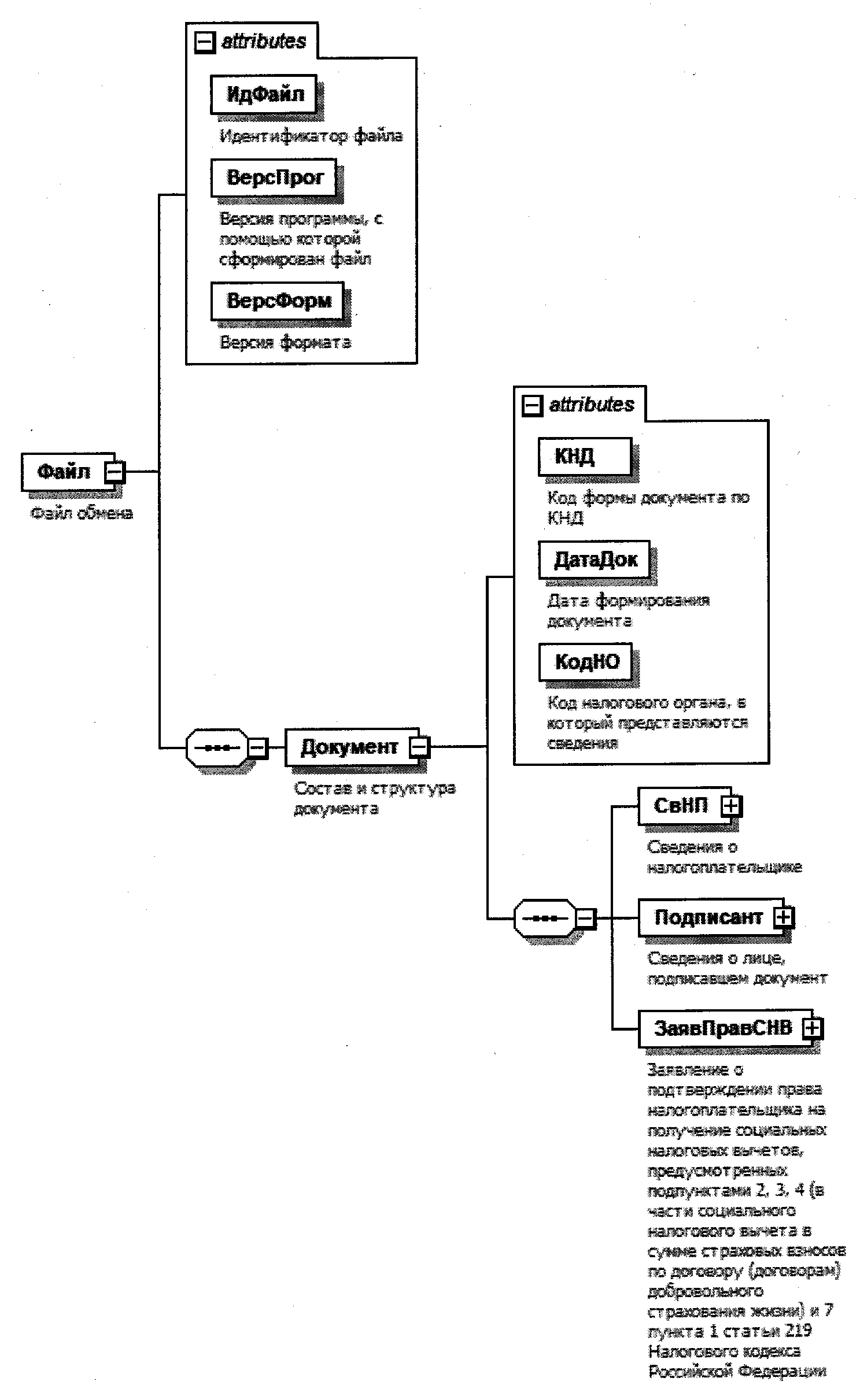 Рисунок 1. Диаграмма структуры файла обменаТаблица 4.1Файл обмена (Файл)Таблица 4.2Состав и структура документа (Документ)Таблица 4.3Сведения о налогоплательщике (СвНП)Таблица 4.4Налогоплательщик - физическое лицо (НПФЛ)Таблица 4.5Сведения о лице, подписавшем документ (Подписант)Таблица 4.6Сведения о представителе налогоплательщика (СвПред)Таблица 4.7Заявление о подтверждении права налогоплательщикана получение социальных налоговых вычетов, предусмотренныхподпунктами 2, 3, 4 (в части социального налогового вычетав сумме страховых взносов по договору (договорам)добровольного страхования жизни) и 7 пункта 1 статьи 219Налогового кодекса Российской Федерации (ЗаявПравСНВ)Таблица 4.8Сведения о работодателе (налоговом агенте) и суммахсоциального налогового вычета (СведНА)Таблица 4.9Сведения о работодателе (налоговом агенте) -организации (СвЮЛ)Таблица 4.10Сведения о работодателе (налоговом агенте) - индивидуальномпредпринимателе (СвФЛ)Таблица 4.11Сведения о документе, удостоверяющем личность (УдЛичнФЛТип)Таблица 4.12Фамилия, имя, отчество (ФИОТип)Приложение N 4к приказу ФНС Россииот 17.08.2021 N ЕД-7-11/755@Приложение N 5к приказу ФНС Россииот 17.08.2021 N ЕД-7-11/755@┌─┐││││││││││││││┌─┐         ┌─┬─┬─┬─┬─┬─┬─┬─┬─┬─┬─┬─┐└─┘││││││││││││││└─┘     ИНН │ │ │ │ │ │ │ │ │ │ │ │ │   ││7890││2015││            └─┴─┴─┴─┴─┴─┴─┴─┴─┴─┴─┴─┘                                                   ┌─┬─┬─┐                                              Стр. │0│0│1│                                                   └─┴─┴─┘    Форма по КНД 1150074                                    Заявление              о подтверждении права налогоплательщика на получение          имущественных налоговых вычетов, предусмотренных подпунктами                  3 и 4 пункта 1 статьи 220 Налогового кодекса                              Российской Федерации                                           ┌─┬─┬─┬─┐Представляется в налоговый орган (код)     │ │ │ │ │                                           └─┴─┴─┴─┘Сведения о налогоплательщике          ┌─┬─┬─┬─┬─┬─┬─┬─┬─┬─┬─┬─┬─┬─┬─┬─┬─┬─┬─┬─┬─┬─┬─┬─┬─┬─┬─┬─┬─┬─┬─┬─┬─┬─┬─┐Фамилия   │ │ │ │ │ │ │ │ │ │ │ │ │ │ │ │ │ │ │ │ │ │ │ │ │ │ │ │ │ │ │ │ │ │ │ │          └─┴─┴─┴─┴─┴─┴─┴─┴─┴─┴─┴─┴─┴─┴─┴─┴─┴─┴─┴─┴─┴─┴─┴─┴─┴─┴─┴─┴─┴─┴─┴─┴─┴─┴─┘          ┌─┬─┬─┬─┬─┬─┬─┬─┬─┬─┬─┬─┬─┬─┬─┬─┬─┬─┬─┬─┬─┬─┬─┬─┬─┬─┬─┬─┬─┬─┬─┬─┬─┬─┬─┐Имя       │ │ │ │ │ │ │ │ │ │ │ │ │ │ │ │ │ │ │ │ │ │ │ │ │ │ │ │ │ │ │ │ │ │ │ │          └─┴─┴─┴─┴─┴─┴─┴─┴─┴─┴─┴─┴─┴─┴─┴─┴─┴─┴─┴─┴─┴─┴─┴─┴─┴─┴─┴─┴─┴─┴─┴─┴─┴─┴─┘          ┌─┬─┬─┬─┬─┬─┬─┬─┬─┬─┬─┬─┬─┬─┬─┬─┬─┬─┬─┬─┬─┬─┬─┬─┬─┬─┬─┬─┬─┬─┬─┬─┬─┬─┬─┐Отчество  │ │ │ │ │ │ │ │ │ │ │ │ │ │ │ │ │ │ │ │ │ │ │ │ │ │ │ │ │ │ │ │ │ │ │ │<1>       └─┴─┴─┴─┴─┴─┴─┴─┴─┴─┴─┴─┴─┴─┴─┴─┴─┴─┴─┴─┴─┴─┴─┴─┴─┴─┴─┴─┴─┴─┴─┴─┴─┴─┴─┘          ┌─┬─┐ ┌─┬─┐ ┌─┬─┬─┬─┐Дата      │ │ │.│ │ │.│ │ │ │ │рождения  └─┴─┘ └─┴─┘ └─┴─┴─┴─┘                                                                            ┌─┬─┐Сведения о документе, удостоверяющем личность:           Код вида документа │ │ │                                                                            └─┴─┘          ┌─┬─┬─┬─┬─┬─┬─┬─┬─┬─┬─┬─┬─┬─┬─┬─┬─┬─┬─┬─┐  Дата   ┌─┬─┐ ┌─┬─┐ ┌─┬─┬─┬─┐Серия     │ │ │ │ │ │ │ │ │ │ │ │ │ │ │ │ │ │ │ │ │  выдачи │ │ │.│ │ │.│ │ │ │ │и номер   └─┴─┴─┴─┴─┴─┴─┴─┴─┴─┴─┴─┴─┴─┴─┴─┴─┴─┴─┴─┘         └─┴─┘ └─┴─┘ └─┴─┴─┴─┘          ┌─┬─┬─┬─┬─┬─┬─┬─┬─┬─┬─┬─┬─┬─┬─┬─┬─┬─┬─┬─┬─┬─┬─┬─┬─┬─┬─┬─┬─┬─┬─┬─┬─┬─┬─┐Кем выдан │ │ │ │ │ │ │ │ │ │ │ │ │ │ │ │ │ │ │ │ │ │ │ │ │ │ │ │ │ │ │ │ │ │ │ │          └─┴─┴─┴─┴─┴─┴─┴─┴─┴─┴─┴─┴─┴─┴─┴─┴─┴─┴─┴─┴─┴─┴─┴─┴─┴─┴─┴─┴─┴─┴─┴─┴─┴─┴─┘┌─┬─┬─┬─┬─┬─┬─┬─┬─┬─┬─┬─┬─┬─┬─┬─┬─┬─┬─┬─┬─┬─┬─┬─┬─┬─┬─┬─┬─┬─┬─┬─┬─┬─┬─┬─┬─┬─┬─┬─┐│ │ │ │ │ │ │ │ │ │ │ │ │ │ │ │ │ │ │ │ │ │ │ │ │ │ │ │ │ │ │ │ │ │ │ │ │ │ │ │ │└─┴─┴─┴─┴─┴─┴─┴─┴─┴─┴─┴─┴─┴─┴─┴─┴─┴─┴─┴─┴─┴─┴─┴─┴─┴─┴─┴─┴─┴─┴─┴─┴─┴─┴─┴─┴─┴─┴─┴─┘                           ┌─┬─┬─┬─┬─┬─┬─┬─┬─┬─┬─┬─┬─┬─┬─┬─┬─┬─┬─┬─┐Номер контактного телефона │ │ │ │ │ │ │ │ │ │ │ │ │ │ │ │ │ │ │ │ │                           └─┴─┴─┴─┴─┴─┴─┴─┴─┴─┴─┴─┴─┴─┴─┴─┴─┴─┴─┴─┘В соответствии со  статьей  220  Налогового  кодекса Российской  Федерации  прошу                                         ┌─┬─┬─┬─┐подтвердить  мое  право  на  получение в │ │ │ │ │ году имущественного налогового                                         └─┴─┴─┴─┘вычета  по налогу на доходы физических лиц по расходам на новое строительство илиприобретение,  на  погашение  процентов  по целевым займам (кредитам), фактическиизрасходованным  на  новое  строительство либо приобретение, а также на погашениепроцентов  по  кредитам  (займам),  полученным  от банков (либо организаций, еслитакие  займы  выданы  в  соответствии  с  программами помощи отдельным категориямзаемщиков   по  ипотечным  жилищным  кредитам  (займам),  оказавшимся  в  сложнойфинансовой  ситуации,  утверждаемыми Правительством Российской Федерации) в целяхрефинансирования   (перекредитования)   кредитов   на  новое  строительство  либоприобретение  на  территории  Российской  Федерации следующего объекта (объектов)недвижимого имущества:                        ┌─┬─┬─┐Заявление составлено на │ │ │ │ страницах с приложением подтверждающих документов                        └─┴─┴─┘                ┌─┬─┬─┐или их копий на │ │ │ │ листах                └─┴─┴─┘─────────────────────────────────────────┬───────────────────────────────────────    Достоверность и полноту сведений,    │        Заполняется работником    указанных в настоящем заявлении,     │           налогового органа               подтверждаю:              │  Сведения о представлении заявления  ┌─┐ 1 - налогоплательщик,              │  │ │ 2 - представитель                  │  Данное заявление представлено  └─┘ налогоплательщика                  │                    ┌─┬─┐┌─┬─┬─┬─┬─┬─┬─┬─┬─┬─┬─┬─┬─┬─┬─┬─┬─┬─┬─┬─┐│              (код) │ │ ││ │ │ │ │ │ │ │ │ │ │ │ │ │ │ │ │ │ │ │ ││                    └─┴─┘└─┴─┴─┴─┴─┴─┴─┴─┴─┴─┴─┴─┴─┴─┴─┴─┴─┴─┴─┴─┘│    ┌─┬─┬─┐┌─┬─┬─┬─┬─┬─┬─┬─┬─┬─┬─┬─┬─┬─┬─┬─┬─┬─┬─┬─┐│на  │ │ │ │  страницах│ │ │ │ │ │ │ │ │ │ │ │ │ │ │ │ │ │ │ │ ││    └─┴─┴─┘└─┴─┴─┴─┴─┴─┴─┴─┴─┴─┴─┴─┴─┴─┴─┴─┴─┴─┴─┴─┘│с приложением подтверждающих документов┌─┬─┬─┬─┬─┬─┬─┬─┬─┬─┬─┬─┬─┬─┬─┬─┬─┬─┬─┬─┐│                ┌─┬─┬─┐│ │ │ │ │ │ │ │ │ │ │ │ │ │ │ │ │ │ │ │ ││или их копий на │ │ │ │ листах└─┴─┴─┴─┴─┴─┴─┴─┴─┴─┴─┴─┴─┴─┴─┴─┴─┴─┴─┴─┘│                └─┴─┴─┘       (фамилия, имя, отчество <1>       │Дата              ┌─┬─┐ ┌─┬─┐ ┌─┬─┬─┬─┐     представителя налогоплательщика)    │представления     │ │ │.│ │ │.│ │ │ │ │                    ┌─┬─┐ ┌─┬─┐ ┌─┬─┬─┬─┐│заявления         └─┴─┘ └─┴─┘ └─┴─┴─┴─┘Подпись ______ Дата │ │ │.│ │ │.│ │ │ │ ││                    └─┴─┘ └─┴─┘ └─┴─┴─┴─┘│                                         │   Наименование и реквизиты документа,   │подтверждающего полномочия представителя │            налогоплательщика            │┌─┬─┬─┬─┬─┬─┬─┬─┬─┬─┬─┬─┬─┬─┬─┬─┬─┬─┬─┬─┐││ │ │ │ │ │ │ │ │ │ │ │ │ │ │ │ │ │ │ │ ││└─┴─┴─┴─┴─┴─┴─┴─┴─┴─┴─┴─┴─┴─┴─┴─┴─┴─┴─┴─┘│ _______________________  _____________┌─┬─┬─┬─┬─┬─┬─┬─┬─┬─┬─┬─┬─┬─┬─┬─┬─┬─┬─┬─┐│    Фамилия, И.О. <1>        Подпись│ │ │ │ │ │ │ │ │ │ │ │ │ │ │ │ │ │ │ │ ││└─┴─┴─┴─┴─┴─┴─┴─┴─┴─┴─┴─┴─┴─┴─┴─┴─┴─┴─┴─┘│    --------------------------------    <1>   Отчество  указывается  при  наличии  (относится  ко  всем  листамдокумента).┌─┐                                                                           ┌─┐└─┘                                                                           └─┘┌─┐││││││││││││││┌─┐         ┌─┬─┬─┬─┬─┬─┬─┬─┬─┬─┬─┬─┐└─┘││││││││││││││└─┘     ИНН │ │ │ │ │ │ │ │ │ │ │ │ │   ││7890││2022││            └─┴─┴─┴─┴─┴─┴─┴─┴─┴─┴─┴─┘                                                   ┌─┬─┬─┐                                              Стр. │ │ │ │                                                   └─┴─┴─┘    Фамилия ____________________________________ И. __________ О. <1> ___________1. Сведения об объекте                              ┌─┐Код наименования объекта  010 │ │                              └─┘                              ┌─┬─┐                          ┌─┐ 1 - новоеКод признака              020 │ │ │ Способ приобретения  030 │ │ строительство;налогоплательщика             └─┴─┘ жилого дома              └─┘ 2 - приобретение                              ┌─┐Код номера объекта        031 │ │ 1 - кадастровый номер; 2 - условный номер;                              └─┘ 3 - инвентарный номер; 4 - номер отсутствуетНомер объекта 032┌─┬─┬─┬─┬─┬─┬─┬─┬─┬─┬─┬─┬─┬─┬─┬─┬─┬─┬─┬─┬─┬─┬─┬─┬─┬─┬─┬─┬─┬─┬─┬─┬─┬─┬─┬─┬─┬─┬─┬─┐│ │ │ │ │ │ │ │ │ │ │ │ │ │ │ │ │ │ │ │ │ │ │ │ │ │ │ │ │ │ │ │ │ │ │ │ │ │ │ │ │└─┴─┴─┴─┴─┴─┴─┴─┴─┴─┴─┴─┴─┴─┴─┴─┴─┴─┴─┴─┴─┴─┴─┴─┴─┴─┴─┴─┴─┴─┴─┴─┴─┴─┴─┴─┴─┴─┴─┴─┘┌─┬─┬─┬─┬─┬─┬─┬─┬─┬─┬─┬─┬─┬─┬─┬─┬─┬─┬─┬─┬─┬─┬─┬─┬─┬─┬─┬─┬─┬─┬─┬─┬─┬─┬─┬─┬─┬─┬─┬─┐│ │ │ │ │ │ │ │ │ │ │ │ │ │ │ │ │ │ │ │ │ │ │ │ │ │ │ │ │ │ │ │ │ │ │ │ │ │ │ │ │└─┴─┴─┴─┴─┴─┴─┴─┴─┴─┴─┴─┴─┴─┴─┴─┴─┴─┴─┴─┴─┴─┴─┴─┴─┴─┴─┴─┴─┴─┴─┴─┴─┴─┴─┴─┴─┴─┴─┴─┘Сведения о местонахождении объекта 033┌─┬─┬─┬─┬─┬─┬─┬─┬─┬─┬─┬─┬─┬─┬─┬─┬─┬─┬─┬─┬─┬─┬─┬─┬─┬─┬─┬─┬─┬─┬─┬─┬─┬─┬─┬─┬─┬─┬─┬─┐│ │ │ │ │ │ │ │ │ │ │ │ │ │ │ │ │ │ │ │ │ │ │ │ │ │ │ │ │ │ │ │ │ │ │ │ │ │ │ │ │└─┴─┴─┴─┴─┴─┴─┴─┴─┴─┴─┴─┴─┴─┴─┴─┴─┴─┴─┴─┴─┴─┴─┴─┴─┴─┴─┴─┴─┴─┴─┴─┴─┴─┴─┴─┴─┴─┴─┴─┘┌─┬─┬─┬─┬─┬─┬─┬─┬─┬─┬─┬─┬─┬─┬─┬─┬─┬─┬─┬─┬─┬─┬─┬─┬─┬─┬─┬─┬─┬─┬─┬─┬─┬─┬─┬─┬─┬─┬─┬─┐│ │ │ │ │ │ │ │ │ │ │ │ │ │ │ │ │ │ │ │ │ │ │ │ │ │ │ │ │ │ │ │ │ │ │ │ │ │ │ │ │└─┴─┴─┴─┴─┴─┴─┴─┴─┴─┴─┴─┴─┴─┴─┴─┴─┴─┴─┴─┴─┴─┴─┴─┴─┴─┴─┴─┴─┴─┴─┴─┴─┴─┴─┴─┴─┴─┴─┴─┘┌─┬─┬─┬─┬─┬─┬─┬─┬─┬─┬─┬─┬─┬─┬─┬─┬─┬─┬─┬─┬─┬─┬─┬─┬─┬─┬─┬─┬─┬─┬─┬─┬─┬─┬─┬─┬─┬─┬─┬─┐│ │ │ │ │ │ │ │ │ │ │ │ │ │ │ │ │ │ │ │ │ │ │ │ │ │ │ │ │ │ │ │ │ │ │ │ │ │ │ │ │└─┴─┴─┴─┴─┴─┴─┴─┴─┴─┴─┴─┴─┴─┴─┴─┴─┴─┴─┴─┴─┴─┴─┴─┴─┴─┴─┴─┴─┴─┴─┴─┴─┴─┴─┴─┴─┴─┴─┴─┘┌─┬─┬─┬─┬─┬─┬─┬─┬─┬─┬─┬─┬─┬─┬─┬─┬─┬─┬─┬─┬─┬─┬─┬─┬─┬─┬─┬─┬─┬─┬─┬─┬─┬─┬─┬─┬─┬─┬─┬─┐│ │ │ │ │ │ │ │ │ │ │ │ │ │ │ │ │ │ │ │ │ │ │ │ │ │ │ │ │ │ │ │ │ │ │ │ │ │ │ │ │└─┴─┴─┴─┴─┴─┴─┴─┴─┴─┴─┴─┴─┴─┴─┴─┴─┴─┴─┴─┴─┴─┴─┴─┴─┴─┴─┴─┴─┴─┴─┴─┴─┴─┴─┴─┴─┴─┴─┴─┘┌─┬─┬─┬─┬─┬─┬─┬─┬─┬─┬─┬─┬─┬─┬─┬─┬─┬─┬─┬─┬─┬─┬─┬─┬─┬─┬─┬─┬─┬─┬─┬─┬─┬─┬─┬─┬─┬─┬─┬─┐│ │ │ │ │ │ │ │ │ │ │ │ │ │ │ │ │ │ │ │ │ │ │ │ │ │ │ │ │ │ │ │ │ │ │ │ │ │ │ │ │└─┴─┴─┴─┴─┴─┴─┴─┴─┴─┴─┴─┴─┴─┴─┴─┴─┴─┴─┴─┴─┴─┴─┴─┴─┴─┴─┴─┴─┴─┴─┴─┴─┴─┴─┴─┴─┴─┴─┴─┘┌─┬─┬─┬─┬─┬─┬─┬─┬─┬─┬─┬─┬─┬─┬─┬─┬─┬─┬─┬─┬─┬─┬─┬─┬─┬─┬─┬─┬─┬─┬─┬─┬─┬─┬─┬─┬─┬─┬─┬─┐│ │ │ │ │ │ │ │ │ │ │ │ │ │ │ │ │ │ │ │ │ │ │ │ │ │ │ │ │ │ │ │ │ │ │ │ │ │ │ │ │└─┴─┴─┴─┴─┴─┴─┴─┴─┴─┴─┴─┴─┴─┴─┴─┴─┴─┴─┴─┴─┴─┴─┴─┴─┴─┴─┴─┴─┴─┴─┴─┴─┴─┴─┴─┴─┴─┴─┴─┘Общая сумма фактически произведенных            ┌─┬─┬─┬─┬─┬─┬─┬─┬─┬─┬─┬─┬─┐ ┌─┬─┐расходов на новое строительство или         040 │ │ │ │ │ │ │ │ │ │ │ │ │ │.│ │ │приобретение объекта в размере                  └─┴─┴─┴─┴─┴─┴─┴─┴─┴─┴─┴─┴─┘ └─┴─┘(руб., коп.)Общая сумма фактически уплаченных               ┌─┬─┬─┬─┬─┬─┬─┬─┬─┬─┬─┬─┬─┐ ┌─┬─┐процентов по целевым займам (кредитам),     050 │ │ │ │ │ │ │ │ │ │ │ │ │ │.│ │ │направленным на новое строительство или         └─┴─┴─┴─┴─┴─┴─┴─┴─┴─┴─┴─┴─┘ └─┴─┘приобретение объекта, а также нарефинансирование (перекредитование) такихкредитов, в размере (руб., коп.)2. Сведения о работодателе и суммах имущественного налогового вычетаВычет планирую получать у следующего работодателя (налогового агента):  060┌─┬─┬─┬─┬─┬─┬─┬─┬─┬─┬─┬─┬─┬─┬─┬─┬─┬─┬─┬─┬─┬─┬─┬─┬─┬─┬─┬─┬─┬─┬─┬─┬─┬─┬─┬─┬─┬─┬─┬─┐│ │ │ │ │ │ │ │ │ │ │ │ │ │ │ │ │ │ │ │ │ │ │ │ │ │ │ │ │ │ │ │ │ │ │ │ │ │ │ │ │└─┴─┴─┴─┴─┴─┴─┴─┴─┴─┴─┴─┴─┴─┴─┴─┴─┴─┴─┴─┴─┴─┴─┴─┴─┴─┴─┴─┴─┴─┴─┴─┴─┴─┴─┴─┴─┴─┴─┴─┘┌─┬─┬─┬─┬─┬─┬─┬─┬─┬─┬─┬─┬─┬─┬─┬─┬─┬─┬─┬─┬─┬─┬─┬─┬─┬─┬─┬─┬─┬─┬─┬─┬─┬─┬─┬─┬─┬─┬─┬─┐│ │ │ │ │ │ │ │ │ │ │ │ │ │ │ │ │ │ │ │ │ │ │ │ │ │ │ │ │ │ │ │ │ │ │ │ │ │ │ │ │└─┴─┴─┴─┴─┴─┴─┴─┴─┴─┴─┴─┴─┴─┴─┴─┴─┴─┴─┴─┴─┴─┴─┴─┴─┴─┴─┴─┴─┴─┴─┴─┴─┴─┴─┴─┴─┴─┴─┴─┘┌─┬─┬─┬─┬─┬─┬─┬─┬─┬─┬─┬─┬─┬─┬─┬─┬─┬─┬─┬─┬─┬─┬─┬─┬─┬─┬─┬─┬─┬─┬─┬─┬─┬─┬─┬─┬─┬─┬─┬─┐│ │ │ │ │ │ │ │ │ │ │ │ │ │ │ │ │ │ │ │ │ │ │ │ │ │ │ │ │ │ │ │ │ │ │ │ │ │ │ │ │└─┴─┴─┴─┴─┴─┴─┴─┴─┴─┴─┴─┴─┴─┴─┴─┴─┴─┴─┴─┴─┴─┴─┴─┴─┴─┴─┴─┴─┴─┴─┴─┴─┴─┴─┴─┴─┴─┴─┴─┘┌─┬─┬─┬─┬─┬─┬─┬─┬─┬─┬─┬─┬─┬─┬─┬─┬─┬─┬─┬─┬─┬─┬─┬─┬─┬─┬─┬─┬─┬─┬─┬─┬─┬─┬─┬─┬─┬─┬─┬─┐│ │ │ │ │ │ │ │ │ │ │ │ │ │ │ │ │ │ │ │ │ │ │ │ │ │ │ │ │ │ │ │ │ │ │ │ │ │ │ │ │└─┴─┴─┴─┴─┴─┴─┴─┴─┴─┴─┴─┴─┴─┴─┴─┴─┴─┴─┴─┴─┴─┴─┴─┴─┴─┴─┴─┴─┴─┴─┴─┴─┴─┴─┴─┴─┴─┴─┴─┘           (полное наименование организации/фамилия, имя, отчество <1>                        индивидуального предпринимателя)          ┌─┬─┬─┬─┬─┬─┬─┬─┬─┬─┬─┬─┐             ┌─┬─┬─┬─┬─┬─┬─┬─┬─┐ИНН   070 │ │ │ │ │ │ │ │ │ │ │ │ │   КПП   080 │ │ │ │ │ │ │ │ │ │          └─┴─┴─┴─┴─┴─┴─┴─┴─┴─┴─┴─┘             └─┴─┴─┴─┴─┴─┴─┴─┴─┘  - в части фактически произведенных            ┌─┬─┬─┬─┬─┬─┬─┬─┬─┬─┬─┬─┬─┐ ┌─┬─┐  расходов на новое строительство или       090 │ │ │ │ │ │ │ │ │ │ │ │ │ │.│ │ │  приобретение объекта в размере                └─┴─┴─┴─┴─┴─┴─┴─┴─┴─┴─┴─┴─┘ └─┴─┘  (руб., коп.)  - в части фактически уплаченных               ┌─┬─┬─┬─┬─┬─┬─┬─┬─┬─┬─┬─┬─┐ ┌─┬─┐  процентов по целевым займам (кредитам),   100 │ │ │ │ │ │ │ │ │ │ │ │ │ │.│ │ │  направленным на новое строительство или       └─┴─┴─┴─┴─┴─┴─┴─┴─┴─┴─┴─┴─┘ └─┴─┘  приобретение объекта, а также на  рефинансирование (перекредитование)  таких кредитов, в размере (руб., коп.)       Достоверность и полноту сведений, указанных на настоящей странице,                                  подтверждаю:           _____________________ (подпись)    ________________ (дата)┌─┐                                                                           ┌─┐└─┘                                                                           └─┘Приложение N 6к приказу ФНС Россииот 17.08.2021 N ЕД-7-11/755@ПОРЯДОКЗАПОЛНЕНИЯ ЗАЯВЛЕНИЯ О ПОДТВЕРЖДЕНИИ ПРАВАНАЛОГОПЛАТЕЛЬЩИКА НА ПОЛУЧЕНИЕ ИМУЩЕСТВЕННЫХ НАЛОГОВЫХВЫЧЕТОВ, ПРЕДУСМОТРЕННЫХ ПОДПУНКТАМИ 3 И 4 ПУНКТА 1СТАТЬИ 220 НАЛОГОВОГО КОДЕКСА РОССИЙСКОЙ ФЕДЕРАЦИИI. Общие требования к заполнению Заявления1. Настоящий порядок заполнения формы заявления о подтверждении права налогоплательщика на получение имущественных налоговых вычетов, предусмотренных подпунктами 3 и 4 пункта 1 статьи 220 Налогового кодекса Российской Федерации (далее - Заявление), разработан в целях реализации пункта 8 статьи 220 Налогового кодекса Российской Федерации (далее - Кодекс).2. Форма Заявления на бумажном носителе заполняется от руки либо распечатывается на принтере с использованием чернил синего или черного цвета. Двусторонняя печать Заявления на бумажном носителе не допускается.Заявление может заполняться с использованием программного обеспечения, предусматривающего при распечатывании Заявления вывод двумерного штрих-кода, либо через личный кабинет налогоплательщика в электронной форме.3. Наличие исправлений в Заявлении не допускается.4. Не допускается деформация штрих-кодов и утрата сведений на листах Заявления при использовании для скрепления листов Заявления механических канцелярских средств.5. При заполнении формы Заявления используются значения показателей из платежных и иных документов, имеющихся в распоряжении налогоплательщика, а также из произведенных на основании указанных документов расчетов.6. Каждому показателю соответствует одно поле в форме Заявления, состоящее из определенного количества ячеек. Каждый показатель записывается в одном поле.Исключение составляют показатели, единицей измерения которых являются денежные единицы или значением которых является дата.Показателям, выраженным в денежных единицах, соответствуют два поля, разделенные знаком "." ("точка"). Первое поле соответствует значению показателя, состоящее из целых денежных единиц, во втором - из части соответствующей денежной единицы.Для указания даты используются по порядку три поля: день (поле из двух ячеек), месяц (поле из двух ячеек) и год (поле из четырех ячеек), разделенные знаком "." ("точка").7. Все стоимостные показатели указываются в Заявлении в рублях и копейках.8. Текстовые поля формы Заявления заполняются слева направо, начиная с крайней левой ячейки либо с левого края поля, отведенного для записи значения показателя.9. В верхней части каждой заполняемой страницы формы Заявления проставляется идентификационный номер налогоплательщика (далее - ИНН), а также фамилия и инициалы налогоплательщика заглавными буквами.Физическое лицо вправе не указывать свой ИНН при условии заполнения в Заявлении своих персональных данных (даты рождения налогоплательщика и сведений о документе, удостоверяющем личность).10. В нижней части каждой заполняемой страницы формы Заявления (за исключением страницы 001 Титульного листа) в поле "Достоверность и полноту сведений, указанных на настоящем заявлении, подтверждаю" проставляется подпись налогоплательщика (представителя налогоплательщика), а также дата подписания.11. Заполнение формы Заявления без использования программного обеспечения осуществляется с учетом нижеследующего.11.1. Заполнение текстовых полей формы Заявления осуществляется заглавными печатными символами слева направо.11.2. В случае отсутствия какого-либо показателя во всех ячейках соответствующего поля проставляется прочерк.В случае если для указания какого-либо показателя не требуется заполнения всех ячеек соответствующего поля, в незаполненных ячейках в правой части поля проставляется прочерк.12. Заполнение и представление Заявления, подготовленного с использованием программного обеспечения, осуществляется с учетом нижеследующего.12.1. Значения числовых показателей выравниваются по правому (последнему) знакоместу.12.2. При распечатке на принтере допускается отсутствие обрамления ячеек и прочерков для незаполненных ячеек. Печать знаков должна выполняться шрифтом Courier New высотой 16 - 18 пунктов.13. После заполнения и комплектования формы Заявления налогоплательщику необходимо проставить сквозную нумерацию заполненных страниц в поле "Стр.".Показатель номера страницы (поле "Стр."), имеющий три ячейки, записывается, например, для первой страницы следующим образом: "001".14. Копия документа, подтверждающего полномочия законного или уполномоченного представителя налогоплательщика на подписание представляемого Заявления, должна прилагаться к Заявлению.15. Налогоплательщик или его представитель вправе составить и приложить к Заявлению реестр документов, прилагаемых к Заявлению и подтверждающих сведения, указанные в разделах Заявления.II. Содержание Заявления16. Форма Заявления состоит из Титульного листа, раздела 1 "Сведения об объекте", раздела 2 "Сведения о работодателе и суммах имущественного налогового вычета".Титульный лист формы Заявления (далее - Титульный лист) содержит общие сведения о налогоплательщике.Раздел 1 формы Заявления (далее - Раздел 1) содержит сведения об объектах недвижимого имущества, по расходам на приобретение (новое строительство) которых налогоплательщик планирует получить имущественные налоговые вычеты.Раздел 2 формы Заявления (далее - Раздел 2) содержит сведения о работодателях, у которых налогоплательщик планирует получить имущественные налоговые вычеты, и суммах таких вычетов.III. Заполнение Титульного листа формы Заявления17. Титульный лист Заявления заполняется налогоплательщиком, кроме раздела "Заполняется работником налогового органа".18. При заполнении Титульного листа указываются:1) в пункте "Представляется в налоговый орган (код)" - код налогового органа, в который представляется Заявление;2) в пункте "Сведения о налогоплательщике":- фамилия, имя, отчество (здесь и далее отчество указывается при наличии) налогоплательщика полностью, без сокращений, в соответствии с документом, удостоверяющим личность налогоплательщика.Для иностранных физических лиц допускается при написании фамилии, имени и отчества использование букв латинского алфавита;- дата рождения налогоплательщика (цифрами день, месяц, год в формате ДД.ММ.ГГГГ) в соответствии с записью в документе, удостоверяющем личность налогоплательщика. Дата рождения налогоплательщика может не указываться, если налогоплательщик указывает в Заявлении свой ИНН;3) в пункте "Сведения о документе, удостоверяющем личность":- код вида документа в соответствии с приложением N 1 к настоящему Порядку;- серия и номер документа, удостоверяющего личность налогоплательщика, знак "N" не проставляется, серия и номер документа отделяются знаком " "("пробел");- дата выдачи документа, удостоверяющего личность налогоплательщика (цифрами день, месяц, год в формате ДД.ММ.ГГГГ);- наименование (сокращенное наименование) органа, выдавшего документ, удостоверяющий личность налогоплательщика.Сведения о документе, удостоверяющем личность налогоплательщика, могут не указываться, если налогоплательщик указывает в Заявлении свой ИНН;4) в пункте "Номер контактного телефона" указывается номер телефона налогоплательщика или его представителя с телефонным кодом страны (для физических лиц, проживающих за пределами Российской Федерации) и иными телефонными кодами, требующимися для обеспечения телефонной связи. Номер телефона указывается в следующем формате: телефонный код страны, иной телефонный код, требующийся для обеспечения телефонной связи, номер;5) год, за который заявляется право на получение имущественных налоговых вычетов - текущий налоговый период (календарный год);6) количество страниц, на которых составлено Заявление;7) количество листов подтверждающих документов или их копий, приложенных к Заявлению, включая копию документа, подтверждающего полномочия представителя налогоплательщика на подписание Заявления;8) в разделе Титульного листа "Достоверность и полноту сведений, указанных в настоящем заявлении, подтверждаю" необходимые сведения заполняются в следующем порядке:а) если достоверность и полноту сведений подтверждает сам налогоплательщик, в поле, состоящем из одной ячейки, проставляется "1"; если достоверность и полноту сведений подтверждает представитель налогоплательщика - "2";б) если достоверность и полноту сведений подтверждает сам налогоплательщик, в месте, отведенном для подписи, проставляется его личная подпись, а также дата подписания Заявления (цифрами день, месяц, год в формате ДД.ММ.ГГГГ);в) если достоверность и полноту сведений подтверждает представитель налогоплательщика, в поле "(фамилия, имя, отчество представителя налогоплательщика)" указываются фамилия, имя, отчество представителя налогоплательщика в соответствии с документом, удостоверяющим личность, и проставляются личная подпись представителя налогоплательщика, а также дата подписания (цифрами день, месяц, год в формате ДД.ММ.ГГГГ);г) в поле "Наименование и реквизиты документа, подтверждающего полномочия представителя налогоплательщика" указывается наименование и реквизиты документа, подтверждающего полномочия представителя налогоплательщика;9) при заполнении Заявления налогоплательщиком в электронной форме через личный кабинет налогоплательщика подпись и дата подписания Заявления не проставляются;10) раздел Титульного листа "Заполняется работником налогового органа" содержит сведения о представлении Заявления: коде способа представления Заявления, количестве страниц Заявления, количестве листов подтверждающих документов или их копий, приложенных к Заявлению, дате его представления, фамилии и инициалах имени и отчества работника налогового органа, принявшего Заявление, его подпись.IV. Заполнение Раздела 1 "Сведения об объекте"формы Заявления19. Раздел 1 содержит сведения об объекте недвижимого имущества (жилом доме, квартире, комнате или доле (долях) в них, земельном участке, предоставленном для индивидуального жилищного строительства, земельном участке, на котором расположен приобретаемый жилой дом, или доле (долях) в них (далее - объект), в отношении которого налогоплательщик планирует получить имущественные налоговые вычеты, предусмотренные подпунктами 3 и (или) 4 пункта 1 статьи 220 Кодекса.20. В строках 010 - 050 Раздела 1 указываются сведения о каждом факте приобретения (нового строительства) объекта, в отношении которого налогоплательщик планирует получать имущественные налоговые вычеты:в строке 010 - код наименования объекта в соответствии с приложением N 2 к настоящему Порядку;в строке 020 - код признака налогоплательщика в соответствии с приложением N 3 к настоящему Порядку;в строке 030 - способ приобретения жилого дома: "1" - новое строительство жилого дома, "2" - приобретение жилого дома. Строка 030 заполняется только в случае, если в строке 010 указан код наименования объекта "1" либо "7";в строке 031 - код номера объекта: "1" - кадастровый номер; "2" - условный номер; "3" - инвентарный номер; "4" - номер отсутствует;в строке 032 - кадастровый номер объекта; при отсутствии кадастрового номера объекта указывается условный номер объекта; при отсутствии кадастрового и условного номера объекта указывается инвентарный номер объекта; при отсутствии кадастрового, условного и инвентарного номера объекта строка 032 не заполняется;в строке 033 - сведения о местонахождении объекта. Строка 033 может не заполняться при заполнении строк 031 и 032;в строке 040 - общая сумма фактически произведенных налогоплательщиком расходов на новое строительство или приобретение данного объекта;в строке 050 - общая сумма фактически уплаченных налогоплательщиком процентов по целевым займам (кредитам), направленным на новое строительство или приобретение данного объекта, а также на погашение процентов по кредитам (займам), полученным в целях рефинансирования (перекредитования) кредитов на новое строительство либо приобретение данного объекта.21. В случае если налогоплательщик планирует получить имущественные налоговые вычеты по расходам на приобретение (новое строительство) нескольких объектов, то заполняется необходимое количество Разделов 1, содержащих сведения по каждому такому объекту.V. Заполнение Раздела 2 "Сведения о работодателе и суммахимущественного налогового вычета" формы Заявления22. Раздел 2 содержит сведения о работодателях, у которых налогоплательщик планирует получать имущественные налоговые вычеты, и суммах таких вычетов применительно к каждому работодателю.23. В Разделе 2 указываются:в строке 060 - полное наименование работодателя (налогового агента) - организации либо фамилия, имя, отчество индивидуального предпринимателя;в строке 070 - ИНН организации либо индивидуального предпринимателя;в строке 080 - КПП организации;в строке 090 - сумма имущественного налогового вычета, планируемая к получению у данного работодателя, в части фактически произведенных налогоплательщиком расходов на приобретение (новое строительство) объекта (объектов), указанных в Разделе (Разделах) 1;в строке 100 - сумма имущественного налогового вычета, планируемая к получению у данного работодателя, в части фактически уплаченных налогоплательщиком процентов по целевым займам (кредитам), направленным на приобретение (новое строительство) одного из объектов, указанных в Разделе 1, а также на погашение процентов по кредитам (займам), полученным в целях рефинансирования (перекредитования) кредитов на новое строительство либо приобретение одного из объектов, указанных в Разделе 1.24. В случае если налогоплательщик планирует получить имущественные налоговые вычеты у нескольких (разных) работодателей, то заполняется необходимое количество Разделов 2, содержащих сведения о каждом таком работодателе и соответствующих суммах имущественных налоговых вычетов.Приложение N 1к Порядку заполнения заявленияо подтверждении права налогоплательщикана получение имущественных налоговыхвычетов, предусмотренных подпунктами3 и 4 пункта 1 статьи 220 Налоговогокодекса Российской Федерации,утвержденному приказом ФНС Россииот 17.08.2021 N ЕД-7-11/755@КОДЫ ВИДОВ ДОКУМЕНТА--------------------------------<*> Документы, признаваемые в соответствии с законодательством Российской Федерации или в соответствии с международными договорами Российской Федерации в качестве документов, удостоверяющих личность налогоплательщика.Приложение N 2к Порядку заполнения заявленияо подтверждении права налогоплательщикана получение имущественных налоговыхвычетов, предусмотренных подпунктами3 и 4 пункта 1 статьи 220 Налоговогокодекса Российской Федерации,утвержденному приказом ФНС Россииот 17.08.2021 N ЕД-7-11/755@КОДЫ НАИМЕНОВАНИЯ ОБЪЕКТАПриложение N 3к Порядку заполнения заявленияо подтверждении права налогоплательщикана получение имущественных налоговыхвычетов, предусмотренных подпунктами3 и 4 пункта 1 статьи 220 Налоговогокодекса Российской Федерации,утвержденному приказом ФНС Россииот 17.08.2021 N ЕД-7-11/755@КОДЫПРИЗНАКА НАЛОГОПЛАТЕЛЬЩИКА, ЗАЯВЛЯЮЩЕГО ИМУЩЕСТВЕННЫЙНАЛОГОВЫЙ ВЫЧЕТПриложение N 7к приказу ФНС Россииот 17.08.2021 N ЕД-7-11/755@ФОРМАТПРЕДСТАВЛЕНИЯ ЗАЯВЛЕНИЯ О ПОДТВЕРЖДЕНИИ ПРАВАНАЛОГОПЛАТЕЛЬЩИКА НА ПОЛУЧЕНИЕ ИМУЩЕСТВЕННЫХ НАЛОГОВЫХВЫЧЕТОВ, ПРЕДУСМОТРЕННЫХ ПОДПУНКТАМИ 3 И 4 ПУНКТА 1СТАТЬИ 220 НАЛОГОВОГО КОДЕКСА РОССИЙСКОЙ ФЕДЕРАЦИИ,В ЭЛЕКТРОННОЙ ФОРМЕI. ОБЩИЕ СВЕДЕНИЯ1. Настоящий формат описывает требования к XML файлам (далее - файл обмена) передачи в налоговые органы заявления о подтверждении права налогоплательщика на получение имущественных налоговых вычетов, предусмотренных подпунктами 3 и 4 пункта 1 статьи 220 Налогового кодекса Российской Федерации, в электронной форме.2. Номер версии настоящего формата 5.02, часть DCCLXXXIX.II. ОПИСАНИЕ ФАЙЛА ОБМЕНА3. Имя файла обмена должно иметь следующий вид:R_T_A_K_O_GGGGMMDD_N, где:R_T - префикс, принимающий значение ON_ZVPDPIMV;A_K - идентификатор получателя информации, где: A - идентификатор получателя, которому направляется файл обмена, K - идентификатор конечного получателя, для которого предназначена информация из данного файла обмена. Передача файла от отправителя к конечному получателю (K) может осуществляться в несколько этапов через другие налоговые органы, осуществляющие передачу файла на промежуточных этапах, которые обозначаются идентификатором A. В случае передачи файла от отправителя к конечному получателю при отсутствии налоговых органов, осуществляющих передачу на промежуточных этапах, значения идентификаторов A и K совпадают. Каждый из идентификаторов (A и K) имеет вид для налоговых органов - четырехразрядный код налогового органа;O - идентификатор отправителя информации, имеет вид:для организаций - девятнадцатиразрядный код (идентификационный номер налогоплательщика (далее - ИНН) и код причины постановки на учет (далее - КПП) организации (обособленного подразделения);для физических лиц - двенадцатиразрядный код (ИНН физического лица, при наличии. При отсутствии ИНН - последовательность из двенадцати нулей).GGGG - год формирования передаваемого файла, MM - месяц, DD - день;N - идентификационный номер файла. (Длина - от 1 до 36 знаков. Идентификационный номер файла должен обеспечивать уникальность файла).Расширение имени файла - xml. Расширение имени файла может указываться как строчными, так и прописными буквами.Параметры первой строки файла обменаПервая строка XML файла должна иметь следующий вид:<?xml version ="1.0" encoding ="windows-1251"?>Имя файла, содержащего XML схему файла обмена, должно иметь следующий вид:ON_ZVPDPIMV_1_789_00_05_02_xx, где xx - номер версии схемы.Расширение имени файла - xsd.XML схема файла обмена приводится отдельным файлом и размещается на официальном сайте Федеральной налоговой службы в информационно-телекоммуникационной сети "Интернет".4. Логическая модель файла обмена представлена в виде диаграммы структуры файла обмена на рисунке 1 настоящего формата. Элементами логической модели файла обмена являются элементы и атрибуты XML файла. Перечень структурных элементов логической модели файла обмена и сведения о них приведены в таблицах 4.1 - 4.16 настоящего формата.Для каждого структурного элемента логической модели файла обмена приводятся следующие сведения:наименование элемента. Приводится полное наименование элемента. В строке таблицы могут быть описаны несколько элементов, наименования которых разделены символом "|". Такая форма записи применяется при наличии в файле обмена только одного элемента из описанных в этой строке;сокращенное наименование (код) элемента. Приводится сокращенное наименование элемента. Синтаксис сокращенного наименования должен удовлетворять спецификации XML;признак типа элемента. Может принимать следующие значения: "С" - сложный элемент логической модели (содержит вложенные элементы), "П" - простой элемент логической модели, реализованный в виде элемента XML файла, "А" - простой элемент логической модели, реализованный в виде атрибута элемента XML файла. Простой элемент логической модели не содержит вложенные элементы;формат элемента. Формат элемента представляется следующими условными обозначениями: T - символьная строка; N - числовое значение (целое или дробное).Формат символьной строки указывается в виде T(n-k) или T(=k), где: n - минимальное количество знаков, k - максимальное количество знаков, символ "-" - разделитель, символ "=" означает фиксированное количество знаков в строке. В случае, если минимальное количество знаков равно 0, формат имеет вид T(0-k). В случае, если максимальное количество знаков неограничено, формат имеет вид T(n-).Формат числового значения указывается в виде N(m.k), где: m - максимальное количество знаков в числе, включая знак (для отрицательного числа), целую и дробную часть числа без разделяющей десятичной точки, k - максимальное число знаков дробной части числа. Если число знаков дробной части числа равно 0 (то есть число целое), то формат числового значения имеет вид N(m).Для простых элементов, являющихся базовыми в XML, например, элемент с типом "date", поле "Формат элемента" не заполняется. Для таких элементов в поле "Дополнительная информация" указывается тип базового элемента;признак обязательности элемента определяет обязательность наличия элемента (совокупности наименования элемента и его значения) в файле обмена. Признак обязательности элемента может принимать следующие значения: "О" - наличие элемента в файле обмена обязательно; "Н" - наличие элемента в файле обмена необязательно, то есть элемент может отсутствовать. Если элемент принимает ограниченный перечень значений (по классификатору, кодовому словарю и тому подобному), то признак обязательности элемента дополняется символом "К". Например, "ОК". В случае если количество реализаций элемента может быть более одной, то признак обязательности элемента дополняется символом "М". Например, "НМ" или "ОКМ".К вышеперечисленным признакам обязательности элемента может добавляться значение "У" в случае описания в XML схеме условий, предъявляемых к элементу в файле обмена, описанных в графе "Дополнительная информация". Например, "НУ" или "ОКУ";дополнительная информация содержит, при необходимости, требования к элементу файла обмена, не указанные ранее. Для сложных элементов указывается ссылка на таблицу, в которой описывается состав данного элемента. Для элементов, принимающих ограниченный перечень значений из классификатора (кодового словаря и тому подобного), указывается соответствующее наименование классификатора (кодового словаря и тому подобного) или приводится перечень возможных значений. Для классификатора (кодового словаря и тому подобного) может указываться ссылка на его местонахождение. Для элементов, использующих пользовательский тип данных, указывается наименование типового элемента.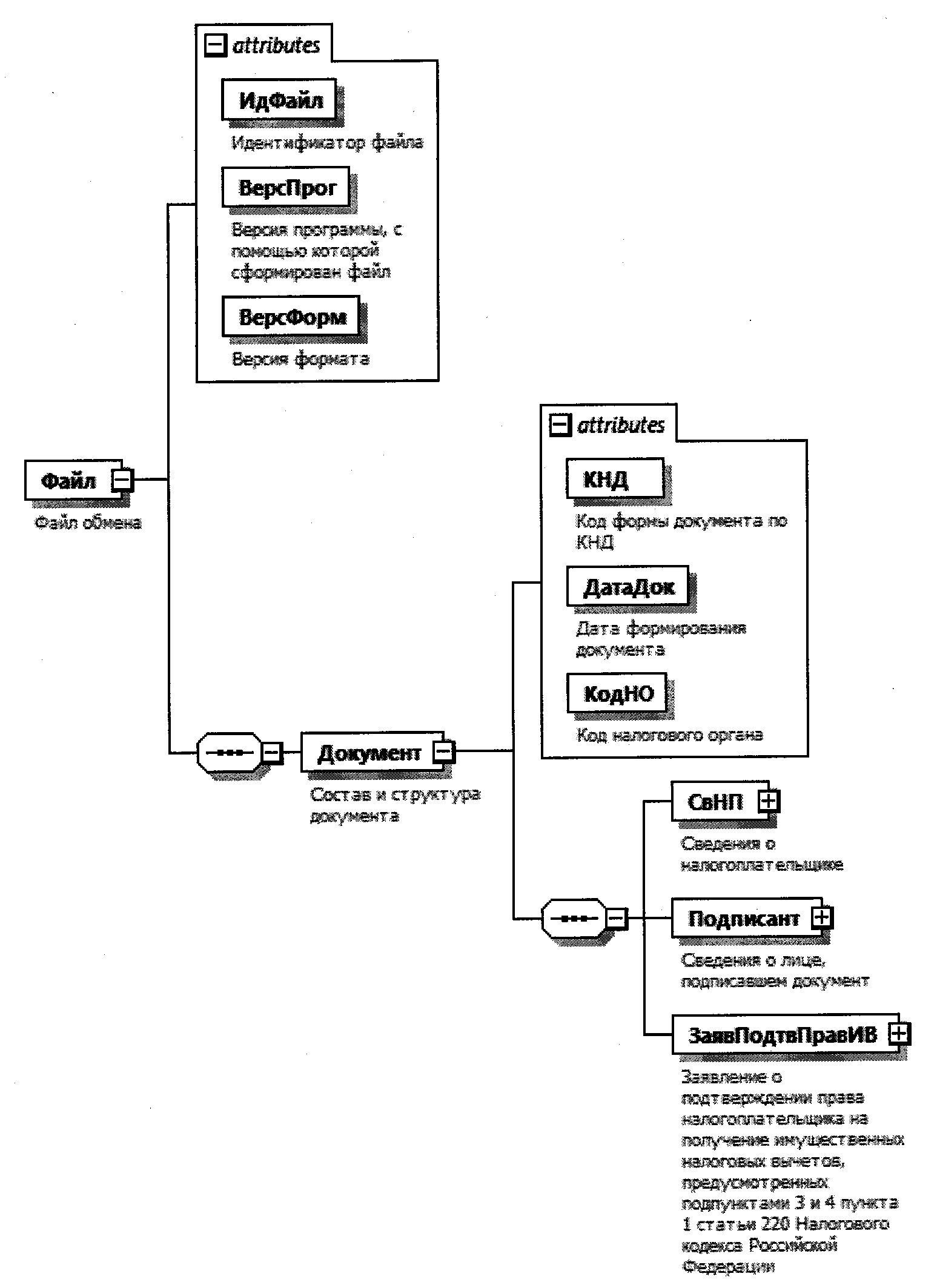 Рисунок 1. Диаграмма структуры файла обменаТаблица 4.1Файл обмена (Файл)Таблица 4.2Состав и структура документа (Документ)Таблица 4.3Сведения о налогоплательщике (СвНП)Таблица 4.4Налогоплательщик - физическое лицо (НПФЛ)Таблица 4.5Сведения о физическом лице (обязательно наличие ИННфизического лица) (СведФЛ1)Таблица 4.6Сведения о физическом лице (отсутствует ИНН физическоголица) (СведФЛ2)Таблица 4.7Сведения о лице, подписавшем документ (Подписант)Таблица 4.8Сведения о представителе налогоплательщика (СвПред)Таблица 4.9Заявление о подтверждении праваналогоплательщика на получение имущественных налоговыхвычетов, предусмотренных подпунктами 3 и 4 пункта 1статьи 220 Налогового кодекса РоссийскойФедерации (ЗаявПодтвПравИВ)Таблица 4.10Сведения об объекте, работодателе и суммах имущественногоналогового вычета (СвОбъектРДСумИВ)Таблица 4.11Сведения об объекте (СвОбъект)Таблица 4.12Сведения о работодателе и суммах имущественного налоговоговычета (СвРаботДатСумИВ)Таблица 4.13Работодатель (налоговый агент) - организация (НПЮЛ)Таблица 4.14Работодатель (налоговый агент) - физическоелицо, зарегистрированное в качестве индивидуальногопредпринимателя (НПИП)Таблица 4.15Сведения о документе, удостоверяющем личность (УдЛичнФЛТип)Таблица 4.16Фамилия, имя, отчество (ФИОТип)Приложение N 8к приказу ФНС Россииот 17.08.2021 N ЕД-7-11/755@КодНаименование документа21Паспорт гражданина Российской Федерации03Свидетельство о рождении07Военный билет08Временное удостоверение, выданное взамен военного билета10Паспорт иностранного гражданина11Свидетельство о рассмотрении ходатайства о признании лица беженцем на территории Российской Федерации по существу12Вид на жительство в Российской Федерации13Удостоверение беженца14Временное удостоверение личности гражданина Российской Федерации15Разрешение на временное проживание в Российской Федерации19Свидетельство о предоставлении временного убежища на территории Российской Федерации22Загранпаспорт гражданина Российской Федерации23Свидетельство о рождении, выданное уполномоченным органом иностранного государства24Удостоверение личности военнослужащего Российской Федерации27Военный билет офицера запаса91Иные документы <*>Наименование элементаСокращенное наименование (код) элементаПризнак типа элементаФормат элементаПризнак обязательности элементаДополнительная информацияИдентификатор файлаИдФайлАT(1-255)ОУСодержит (повторяет) имя сформированного файла (без расширения)Версия программы, с помощью которой сформирован файлВерсПрогАT(1-40)ОВерсия форматаВерсФормАT(1-5)ОПринимает значение: 5.03Состав и структура документаДокументСОСостав элемента представлен в таблице 4.2Наименование элементаСокращенное наименование (код) элементаПризнак типа элементаФормат элементаПризнак обязательности элементаДополнительная информацияКод формы документа по КНДКНДАT(=7)ОКТиповой элемент <КНДТип>.Принимает значение: 1112518Дата формирования документаДатаДокАT(=10)ОТиповой элемент <ДатаТип>.Дата в формате ДД.ММ.ГГГГКод налогового органа, в который представляются сведенияКодНОАT(=4)ОКТиповой элемент <СОНОТип>Сведения о налогоплательщикеСвНПСОСостав элемента представлен в таблице 4.3Сведения о лице, подписавшем документПодписантСОСостав элемента представлен в таблице 4.5Заявление о подтверждении права налогоплательщика на получение социальных налоговых вычетов, предусмотренных подпунктами 2, 3, 4 (в части социального налогового вычета в сумме страховых взносов по договору (договорам) добровольного страхования жизни) и 7 пункта 1 статьи 219 Налогового кодекса Российской ФедерацииЗаявПравСНВСОСостав элемента представлен в таблице 4.7Наименование элементаСокращенное наименование (код) элементаПризнак типа элементаФормат элементаПризнак обязательности элементаДополнительная информацияНалогоплательщик - физическое лицоНПФЛСОСостав элемента представлен в таблице 4.4Наименование элементаСокращенное наименование (код) элементаПризнак типа элементаФормат элементаПризнак обязательности элементаДополнительная информацияИНН физического лицаИННФЛАT(=12)НУТиповой элемент <ИННФЛТип>.Элемент обязателен при отсутствии элемента <УдЛичнФЛ>Дата рожденияДатаРождАT(=10)НУТиповой элемент <ДатаТип>.Дата в формате ДД.ММ.ГГГГ. Элемент обязателен при отсутствии элемента <ИННФЛ>Номер контактного телефонаТлфАT(1-20)НФамилия, имя, отчество физического лицаФИОСОТиповой элемент <ФИОТип>.Состав элемента представлен в таблице 4.12Сведения о документе, удостоверяющем личностьУдЛичнФЛСНУТиповой элемент <УдЛичнФЛТип>.Состав элемента представлен в таблице 4.11.Элемент обязателен при отсутствии элемента <ИННФЛ>Наименование элементаСокращенное наименование (код) элементаПризнак типа элементаФормат элементаПризнак обязательности элементаДополнительная информацияПризнак лица, подписавшего документПрПодпАT(=1)ОКПринимает значение:1 - налогоплательщик |2 - представитель налогоплательщикаФамилия, имя, отчество физического лицаФИОСНУТиповой элемент <ФИОТип>.Состав элемента представлен в таблице 4.12Элемент обязателен при <ПрПодп>=2Сведения о представителе налогоплательщикаСвПредСНУСостав элемента представлен в таблице 4.6Элемент обязателен при <ПрПодп>=2Наименование элементаСокращенное наименование (код) элементаПризнак типа элементаФормат элементаПризнак обязательности элементаДополнительная информацияНаименование и реквизиты документа, подтверждающего полномочия представителя налогоплательщикаНаимДокАT(1-120)ОНаименование элементаСокращенное наименование (код) элементаПризнак типа элементаФормат элементаПризнак обязательности элементаДополнительная информацияГод, за который запрашивается подтверждение права на получение социальных налоговых вычетов по налогу на доходы физических лицПравГодАОТиповой элемент <xs:gYear>.Год в формате ГГГГСведения о работодателе (налоговом агенте) и суммах социального налогового вычетаСведНАСОМСостав элемента представлен в таблице 4.8Наименование элементаСокращенное наименование (код) элементаПризнак типа элементаФормат элементаПризнак обязательности элементаДополнительная информацияОбщая сумма налогового вычета, планируемая к получению у работодателя (налогового агента)ОбщСумПланПолучАN(17.2)ОСоциальный налоговый вычет, в отношении которого не применяются ограничения, установленные пунктом 2 статьи 219 Налогового кодекса Российской Федерации (руб. коп.), в сумме, уплаченной за дорогостоящие виды лечения в медицинских организациях, у индивидуальных предпринимателей, осуществляющих медицинскую деятельностьВычНеОгр219.2АN(17.2)НСоциальные налоговые вычеты, в отношении которых применяется ограничение, установленное подпунктом 2 пункта 1 статьи 219 Налогового кодекса Российской Федерации (руб. коп.), в сумме, уплаченной за обучение своих детей в возрасте до 24 лет, подопечных в возрасте до 18 лет, бывших подопечных после прекращения опеки или попечительства в возрасте до 24 лет по очной форме обучения в организациях, осуществляющих образовательную деятельностьВычОгр219.1.2АN(17.2)НСоциальные налоговые вычеты, в отношении которых применяется ограничение, установленное пунктом 2 статьи 219 Налогового кодекса Российской Федерации (руб. коп.), в сумме, уплаченной за свое обучение в организациях, осуществляющих образовательную деятельность, а также за обучение брата (сестры) в возрасте до 24 лет по очной форме обучения в организациях, осуществляющих образовательную деятельностьВычОгр219.2ОбучАN(17.2)НСоциальные налоговые вычеты, в отношении которых применяется ограничение, установленное пунктом 2 статьи 219 Налогового кодекса Российской Федерации (руб. коп.), в сумме, уплаченной за медицинские услуги, оказанные медицинскими организациями, индивидуальными предпринимателями, осуществляющими медицинскую деятельность, налогоплательщику, супругу (супруге), родителям, детям (в том числе усыновленным) в возрасте до 18 лет, подопечным в возрасте до 18 летВычОгр219.2МедАN(17.2)НСоциальные налоговые вычеты, в отношении которых применяется ограничение, установленное пунктом 2 статьи 219 Налогового кодекса Российской Федерации (руб. коп.), в размере стоимости лекарственных препаратов для медицинского применения, назначенных лечащим врачом налогоплательщику, супругу (супруге), родителям, детям (в том числе усыновленным) в возрасте до 18 лет, подопечным в возрасте до 18 летВычОгр219.2ЛекПрАN(17.2)НСоциальные налоговые вычеты, в отношении которых применяется ограничение, установленное пунктом 2 статьи 219 Налогового кодекса Российской Федерации (руб. коп.), в сумме страховых взносов, уплаченных по договорам добровольного личного страхования, а также по договорам добровольного страхования супруга (супруги), родителей, детей (в том числе усыновленных) в возрасте до 18 лет, подопечных в возрасте до 18 летВычОгр219.2СтрАN(17.2)НСоциальные налоговые вычеты, в отношении которых применяется ограничение, установленное пунктом 2 статьи 219 Налогового кодекса Российской Федерации (руб. коп.), в сумме страховых взносов по договору (договорам) добровольного страхования жизни, если такие договоры заключаются на срок не менее пяти лет, заключенному (заключенным) со страховой организацией в свою пользу и (или) в пользу супруга (в том числе вдовы, вдовца), родителей (в том числе усыновителей), детей (в том числе усыновленных, находящихся под опекой (попечительством))ВычОгр219.2ЖизнАN(17.2)НСоциальные налоговые вычеты, в отношении которых применяется ограничение, установленное пунктом 2 статьи 219 Налогового кодекса Российской Федерации (руб. коп.), в сумме, уплаченной за физкультурно-оздоровительные услуги, оказанные налогоплательщику, его детям (в том числе усыновленным) в возрасте до 18 лет, подопечным в возрасте до 18 лет физкультурно-спортивными организациями, индивидуальными предпринимателями, осуществляющими деятельность в области физической культуры и спорта в качестве основного вида деятельностиВычОгр219.2ФизОздАN(17.2)НСведения о работодателе (налоговом агенте) - организации |СвЮЛСОСостав элемента представлен в таблице 4.9Сведения о работодателе (налоговом агенте) - индивидуальном предпринимателеСвФЛСОСостав элемента представлен в таблице 4.10Наименование элементаСокращенное наименование (код) элементаПризнак типа элементаФормат элементаПризнак обязательности элементаДополнительная информацияНаименование организацииНаимОргАT(1-1000)ОИНН организацииИННЮЛАT(=10)ОТиповой элемент <ИННЮЛТип>КППКППАT(=9)ОТиповой элемент <КППТип>Наименование элементаСокращенное наименование (код) элементаПризнак типа элементаФормат элементаПризнак обязательности элементаДополнительная информацияИНН физического лицаИННФЛАT(=12)ОТиповой элемент <ИННФЛТип>Фамилия, имя, отчество индивидуального предпринимателяФИОСОТиповой элемент <ФИОТип>.Состав элемента представлен в таблице 4.12Наименование элементаСокращенное наименование (код) элементаПризнак типа элементаФормат элементаПризнак обязательности элементаДополнительная информацияКод вида документа, удостоверяющего личностьКодВидДокАT(=2)ОКТиповой элемент <СПДУЛТип>.Принимает значение в соответствии с Приложением к Порядку заполнения заявления о подтверждении права налогоплательщика на получение социальных налоговых вычетов, предусмотренных подпунктами 2, 3, 4 (в части социального налогового вычета в сумме страховых взносов по договору (договорам) добровольного страхования жизни) и 7 пункта 1 статьи 219 Налогового кодекса Российской ФедерацииСерия и номер документа, удостоверяющего личностьСерНомДокАT(1-25)ОДата выдачи документа, удостоверяющего личностьДатаДокАT(=10)оТиповой элемент <ДатаТип>. Дата в формате ДД.ММ.ГГГГНаименование органа, выдавшего документ, удостоверяющий личностьВыдДокАT(1-255)ОНаименование элементаСокращенное наименование (код) элементаПризнак типа элементаФормат элементаПризнак обязательности элементаДополнительная информацияФамилияФамилияАT(1-60)ОИмяИмяАT(1-60)ООтчествоОтчествоАT(1-60)НФорма по КНД 1125030Форма по КНД 1125030(полное наименование организации/Ф.И.О. индивидуального предпринимателя)(полное наименование организации/Ф.И.О. индивидуального предпринимателя)ИНН/КПП ______/____________ИНН/КПП ______/____________УВЕДОМЛЕНИЕ N _______УВЕДОМЛЕНИЕ N _______УВЕДОМЛЕНИЕ N _______от "__" _______ 20__ г.от "__" _______ 20__ г.от "__" _______ 20__ г.о подтверждении права налогоплательщика на получение социальных налоговых вычетов, предусмотренных подпунктами 2, 3, 4 (в части социального налогового вычета в сумме страховых взносов по договору (договорам) добровольного страхования жизни) и 7 пункта 1 статьи 219 Налогового кодекса Российской Федерациио подтверждении права налогоплательщика на получение социальных налоговых вычетов, предусмотренных подпунктами 2, 3, 4 (в части социального налогового вычета в сумме страховых взносов по договору (договорам) добровольного страхования жизни) и 7 пункта 1 статьи 219 Налогового кодекса Российской Федерациио подтверждении права налогоплательщика на получение социальных налоговых вычетов, предусмотренных подпунктами 2, 3, 4 (в части социального налогового вычета в сумме страховых взносов по договору (договорам) добровольного страхования жизни) и 7 пункта 1 статьи 219 Налогового кодекса Российской Федерации(наименование налогового органа)(наименование налогового органа)(наименование налогового органа)рассмотрев заявление N _______ от "__" _____ 20__ г.налогоплательщикарассмотрев заявление N _______ от "__" _____ 20__ г.налогоплательщикарассмотрев заявление N _______ от "__" _____ 20__ г.налогоплательщикаФамилия ______________________Имя ______________________Отчество ______________________Дата рождения "__" ____________ г.Серия и номер документа, удостоверяющего личность ________Фамилия ______________________Имя ______________________Отчество ______________________Дата рождения "__" ____________ г.Серия и номер документа, удостоверяющего личность ________Фамилия ______________________Имя ______________________Отчество ______________________Дата рождения "__" ____________ г.Серия и номер документа, удостоверяющего личность ________подтверждает право налогоплательщика на получение вподтверждает право налогоплательщика на получение в(налоговый период)году следующих социальных налоговых вычетов по налогу на доходы физических лиц:году следующих социальных налоговых вычетов по налогу на доходы физических лиц:году следующих социальных налоговых вычетов по налогу на доходы физических лиц:Наименование налогового вычетаСумма вычета (руб. коп.)Социальный налоговый вычет, в отношении которого не применяется ограничение, установленное пунктом 2 статьи 219 Налогового кодекса Российской ФедерацииСоциальный налоговый вычет, в отношении которого не применяется ограничение, установленное пунктом 2 статьи 219 Налогового кодекса Российской Федерациив сумме, уплаченной налогоплательщиком в налоговом периоде за дорогостоящие виды лечения в медицинских организациях, у индивидуальных предпринимателей, осуществляющих медицинскую деятельностьСоциальные налоговые вычеты, в отношении которых применяется ограничение, установленное подпунктом 2 пункта 1 статьи 219 Налогового кодекса Российской ФедерацииСоциальные налоговые вычеты, в отношении которых применяется ограничение, установленное подпунктом 2 пункта 1 статьи 219 Налогового кодекса Российской Федерациив сумме, уплаченной налогоплательщиком-родителем в налоговом периоде за обучение своих детей в возрасте до 24 лет, налогоплательщиком-опекуном (налогоплательщиком-попечителем) за обучение своих подопечных в возрасте до 18 лет по очной форме обучения в организациях, осуществляющих образовательную деятельность, налогоплательщиком, осуществлявшим обязанности опекуна или попечителя над гражданами, бывшими его подопечными, после прекращения опеки или попечительства в случаях оплаты налогоплательщиками обучения указанных граждан в возрасте до 24 лет по очной форме обучения в организациях, осуществляющих образовательную деятельностьСоциальные налоговые вычеты, в отношении которых применяется ограничение, установленное пунктом 2 статьи 219 Налогового кодекса Российской ФедерацииСоциальные налоговые вычеты, в отношении которых применяется ограничение, установленное пунктом 2 статьи 219 Налогового кодекса Российской Федерациив сумме, уплаченной налогоплательщиком в налоговом периоде за свое обучение в организациях, осуществляющих образовательную деятельность, за обучение брата (сестры) в возрасте до 24 лет по очной форме обучения в организациях, осуществляющих образовательную деятельностьв сумме, уплаченной налогоплательщиком в налоговом периоде за медицинские услуги, оказанные медицинскими организациями, индивидуальными предпринимателями, осуществляющими медицинскую деятельность, ему, его супругу (супруге), родителям, детям (в том числе усыновленным) в возрасте до 18 лет, подопечным в возрасте до 18 лет (в соответствии с перечнем медицинских услуг, утвержденным Правительством Российской Федерации)в размере стоимости лекарственных препаратов для медицинского применения, назначенных лечащим врачом налогоплательщику, его супругу (супруге), родителям, детям (в том числе усыновленным) в возрасте до 18 лет, подопечным в возрасте до 18 лет, и приобретаемых налогоплательщиком за счет собственных средствв сумме страховых взносов, уплаченных налогоплательщиком в налоговом периоде по договорам добровольного личного страхования, а также по договорам добровольного страхования своих супруга (супруги), родителей, детей (в том числе усыновленных) в возрасте до 18 лет, подопечных в возрасте до 18 лет, заключенным им со страховыми организациями, имеющими лицензии на ведение соответствующего вида деятельности, предусматривающим оплату такими страховыми организациями исключительно медицинских услугв сумме страховых взносов, уплаченных налогоплательщиком в налоговом периоде по договору (договорам) добровольного страхования жизни, если такие договоры заключаются на срок не менее пяти лет, заключенному (заключенным) со страховой организацией в свою пользу и (или) в пользу супруга (в том числе вдовы, вдовца), родителей (в том числе усыновителей), детей (в том числе усыновленных, находящихся под опекой (попечительством)в сумме, уплаченной налогоплательщиком за физкультурно-оздоровительные услуги, оказанные ему, его детям (в том числе усыновленным) в возрасте до 18 лет, подопечным в возрасте до 18 лет физкультурно-спортивными организациями, индивидуальными предпринимателями, осуществляющими деятельность в области физической культуры и спорта в качестве основного вида деятельности///(должностное лицо налогового органа)(подпись)(фамилия, имя, отчество)КодНаименование документа21Паспорт гражданина Российской Федерации03Свидетельство о рождении07Военный билет08Временное удостоверение, выданное взамен военного билета10Паспорт иностранного гражданина11Свидетельство о рассмотрении ходатайства о признании лица беженцем на территории Российской Федерации по существу12Вид на жительство в Российской Федерации13Удостоверение беженца14Временное удостоверение личности гражданина Российской Федерации15Разрешение на временное проживание в Российской Федерации19Свидетельство о предоставлении временного убежища на территории Российской Федерации22Загранпаспорт гражданина Российской Федерации23Свидетельство о рождении, выданное уполномоченным органом иностранного государства24Удостоверение личности военнослужащего Российской Федерации27Военный билет офицера запаса91Иные документы <*>КодНаименование1Жилой дом2Квартира3Комната4Доля (доли) в жилом доме, квартире, комнате, земельном участке5Земельный участок, предоставленный для индивидуального жилищного строительства6Земельный участок, на котором расположен приобретенный жилой дом7Жилой дом с земельным участкомКодНаименование01Собственник объекта11Собственник объекта, заявляющий имущественный налоговый вычет в порядке, предусмотренном пунктом 10 статьи 220 Кодекса02Супруг собственника объекта12Супруг собственника объекта, заявляющий имущественный налоговый вычет в порядке, предусмотренном пунктом 10 статьи 220 Кодекса03Родитель несовершеннолетнего ребенка - собственника объекта04Родитель несовершеннолетнего ребенка - собственника объекта, заявляющий имущественный налоговый вычет в порядке, предусмотренном пунктом 10 статьи 220 Кодекса13Налогоплательщик, заявляющий имущественный налоговый вычет по расходам, связанным с приобретением объекта в общую долевую собственность себя и своего несовершеннолетнего ребенка (детей)14Налогоплательщик, заявляющий имущественный налоговый вычет в порядке, предусмотренном пунктом 10 статьи 220 Кодекса, по расходам, связанным с приобретением объекта в общую долевую собственность себя и своего несовершеннолетнего ребенка (детей)23Налогоплательщик, заявляющий имущественный налоговый вычет по расходам, связанным с приобретением объекта в общую долевую собственность супруга и своего несовершеннолетнего ребенка (детей)24Налогоплательщик, заявляющий имущественный налоговый вычет в порядке, предусмотренном пунктом 10 статьи 220 Кодекса, по расходам, связанным с приобретением объекта в общую долевую собственность супруга и своего несовершеннолетнего ребенка (детей)Наименование элементаСокращенное наименование (код) элементаПризнак типа элементаФормат элементаПризнак обязательности элементаДополнительная информацияИдентификатор файлаИдФайлАT(1-255)ОУСодержит (повторяет) имя сформированного файла (без расширения)Версия программы, с помощью которой сформирован файлВерсПрогАT(1-40)ОВерсия форматаВерсФормАT(1-5)ОПринимает значение: 5.02Состав и структура документаДокументСОСостав элемента представлен в таблице 4.2Наименование элементаСокращенное наименование (код) элементаПризнак типа элементаФормат элементаПризнак обязательности элементаДополнительная информацияКод формы документа по КНДКНДАT(=7)ОКТиповой элемент <КНДТип>.Принимает значение: 1150074Дата формирования документаДатаДокАT(=10)ОТиповой элемент <ДатаТип>.Дата в формате ДД.ММ.ГГГГКод налогового органаКодНОАT(=4)ОКТиповой элемент <СОНОТип>Сведения о налогоплательщикеСвНПСОСостав элемента представлен в таблице 4.3Сведения о лице, подписавшем документПодписантСОСостав элемента представлен в таблице 4.7Заявление о подтверждении права налогоплательщика на получение имущественных налоговых вычетов, предусмотренных подпунктами 3 и 4 пункта 1 статьи 220 Налогового кодекса Российской ФедерацииЗаявПодтвПравИВСОСостав элемента представлен в таблице 4.9Наименование элементаСокращенное наименование (код) элементаПризнак типа элементаФормат элементаПризнак обязательности элементаДополнительная информацияНалогоплательщик - физическое лицоНПФЛСОСостав элемента представлен в таблице 4.4Наименование элементаСокращенное наименование (код) элементаПризнак типа элементаФормат элементаПризнак обязательности элементаДополнительная информацияНомер контактного телефонаТлфАT(1-20)НФамилия, имя, отчество физического лицаФИОФЛСОТиповой элемент <ФИОТип>.Состав элемента представлен в таблице 4.16Сведения о физическом лице (обязательно наличие ИНН физического лица) |СведФЛ1СОСостав элемента представлен в таблице 4.5Сведения о физическом лице (отсутствует ИНН физического лица)СведФЛ2СОСостав элемента представлен в таблице 4.6Наименование элементаСокращенное наименование (код) элементаПризнак типа элементаФормат элементаПризнак обязательности элементаДополнительная информацияИНН физического лицаИННФЛАT(=12)ОТиповой элемент <ИННФЛТип>Дата рожденияДатаРождАT(=10)НТиповой элемент <ДатаТип>.Дата в формате ДД.ММ.ГГГГСведения о документе, удостоверяющем личностьУдЛичнСНТиповой элемент <УдЛичнФЛТип>.Состав элемента представлен в таблице 4.15Наименование элементаСокращенное наименование (код) элементаПризнак типа элементаФормат элементаПризнак обязательности элементаДополнительная информацияДата рожденияДатаРождАT(=10)ОТиповой элемент <ДатаТип>.Дата в формате ДД.ММ.ГГГГСведения о документе, удостоверяющем личность физического лицаУдЛичнСОТиповой элемент <УдЛичнФЛТип>.Состав элемента представлен в таблице 4.15Наименование элементаСокращенное наименование (код) элементаПризнак типа элементаФормат элементаПризнак обязательности элементаДополнительная информацияПризнак лица, подписавшего документПрПодпАT(=1)ОКПринимает значение:1 - налогоплательщик |2 - представитель налогоплательщикаФамилия, имя, отчествоФИОСНУТиповой элемент <ФИОТип>.Состав элемента представлен в таблице 4.16Элемент обязателен при <ПрПодп>=2Сведения о представителе налогоплательщикаСвПредСНУСостав элемента представлен в таблице 4.8Элемент обязателен при <ПрПодп>=2Наименование элементаСокращенное наименование (код) элементаПризнак типа элементаФормат элементаПризнак обязательности элементаДополнительная информацияНаименование и реквизиты документа, подтверждающего полномочия представителя налогоплательщикаНаимДокАT(1-120)ОНаименование элементаСокращенное наименование (код) элементаПризнак типа элементаФормат элементаПризнак обязательности элементаДополнительная информацияГод получения имущественных налоговых вычетовГодПолучИВАОТиповой элемент <xs:gYear>.Год в формате ГГГГСведения об объекте, работодателе и суммах имущественного налогового вычетаСвОбъектРДСумИВСОМСостав элемента представлен в таблице 4.10Наименование элементаСокращенное наименование (код) элементаПризнак типа элементаФормат элементаПризнак обязательности элементаДополнительная информацияСведения об объектеСвОбъектСОСостав элемента представлен в таблице 4.11Сведения о работодателе и суммах имущественного налогового вычетаСвРаботДатСумИВСОМСостав элемента представлен в таблице 4.12Наименование элементаСокращенное наименование (код) элементаПризнак типа элементаФормат элементаПризнак обязательности элементаДополнительная информацияКод наименования объектаКодНаимОбАT(=1)ОКПринимает значение:1 - жилой дом |2 - квартира |3 - комната |4 - доля (доли) в жилом доме, квартире, комнате, земельном участке |5 - земельный участок, предоставленный для индивидуального жилищного строительства |6 - земельный участок, на котором расположен приобретенный жилой дом |7 - жилой дом с земельным участкомКод признака налогоплательщикаПризнакНПАT(=2)ОКПринимает значение:01 - собственник объекта |11 - собственник объекта, заявляющий имущественный налоговый вычет в порядке, предусмотренном пунктом 10 статьи 220 Кодекса|02 - супруг собственника объекта |12 - супруг собственника объекта, заявляющий имущественный налоговый вычет в порядке, предусмотренном пунктом 10 статьи 220 Кодекса |03 - родитель несовершеннолетнего ребенка - собственника объекта |04 - родитель несовершеннолетнего ребенка - собственника объекта, заявляющий имущественный налоговый вычет в порядке, предусмотренном пунктом 10 статьи 220 Кодекса |13 - налогоплательщик, заявляющий имущественный налоговый вычет по расходам, связанным с приобретением объекта в общую долевую собственность себя и своего несовершеннолетнего ребенка (детей) |14 - налогоплательщик, заявляющий имущественный налоговый вычет в порядке, предусмотренном пунктом 10 статьи 220 Кодекса, по расходам, связанным с приобретением объекта в общую долевую собственность себя и своего несовершеннолетнего ребенка (детей) |23 - налогоплательщик, заявляющий имущественный налоговый вычет по расходам, связанным с приобретением объекта в общую долевую собственность супруга и своего несовершеннолетнего ребенка (детей) |24 - налогоплательщик, заявляющий вычет в порядке, предусмотренном пунктом 10 статьи 220 Кодекса, по расходам, связанным с приобретением объекта в общую долевую собственность супруга и своего несовершеннолетнего ребенка (детей)Способ приобретения жилого домаСпособПриобрАT(=1)НКУПринимает значение:1 - новое строительство |2 - приобретениеЭлемент может присутствовать и обязателен при <КодНаимОб> = 1 | 7Код номера объектаКодНомерОбАT(=1)ОКПринимает значение:1 - кадастровый номер |2 - условный номер |3 - инвентарный номер |4 - номер отсутствуетНомер объектаНомерОбАT(1-100)НУЭлемент может присутствовать и обязателен при <КодНомерОб> = 1 | 2 | 3Сведения о местонахождении объектаСведМНОбАT(1-255)НУЭлемент может присутствовать при <КодНомерОб> = 1 | 2 | 3 и обязателен при <КодНомерОб> = 4Общая сумма фактически произведенных расходов на новое строительство или приобретение объектаОбщСумРасхСтрПрАN(15.2)НУОбязателен при отсутствии элемента <ОбщСумУплПроц>Общая сумма фактически уплаченных процентов по целевым займам (кредитам), направленным на новое строительство или приобретение объекта, а также на рефинансирование (перекредитование) таких кредитовОбщСумУплПроцАN(15.2)НУОбязателен при отсутствии элемента <ОбщСумРасхСтрПр>Наименование элементаСокращенное наименование (код) элементаПризнак типа элементаФормат элементаПризнак обязательности элементаДополнительная информацияСумма вычета, планируемая к получению у работодателя (налогового агента), в части фактически произведенных расходов на новое строительство или приобретение объектаСумРасхСтрПрАN(15.2)НУОбязателен при отсутствии элемента <СумУплПроц>Сумма вычета, планируемая к получению у работодателя (налогового агента), в части фактически уплаченных процентов по целевым займам (кредитам), направленным на новое строительство или приобретение объекта, а также на рефинансирование (перекредитование) таких кредитовСумУплПроцАN(15.2)НУОбязателен при отсутствии элемента <СумРасхСтрПр>Работодатель (налоговый агент) - организация |НПЮЛСОСостав элемента представлен в таблице 4.13Работодатель (налоговый агент) - физическое лицо, зарегистрированное в качестве индивидуального предпринимателяНПИПСОСостав элемента представлен в таблице 4.14Наименование элементаСокращенное наименование (код) элементаПризнак типа элементаФормат элементаПризнак обязательности элементаДополнительная информацияНаименование организацииНаимОргАT(1-1000)ОИНН организацииИННЮЛАT(=10)ОТиповой элемент <ИННЮЛТип>КППКППАT(=9)ОТиповой элемент <КППТип>Наименование элементаСокращенное наименование (код) элементаПризнак типа элементаФормат элементаПризнак обязательности элементаДополнительная информацияИНН физического лицаИННФЛАT(=12)ОТиповой элемент <ИННФЛТип>Фамилия, имя, отчество индивидуального предпринимателяФИОИПСОТиповой элемент <ФИОТип>.Состав элемента представлен в таблице 4.16Наименование элементаСокращенное наименование (код) элементаПризнак типа элементаФормат элементаПризнак обязательности элементаДополнительная информацияКод вида документаКодВидДокАT(=2)ОКТиповой элемент <СПДУЛТип>.Принимает значение в соответствии с приложением N 1 к Порядку заполнения заявления о подтверждении права налогоплательщика на получение имущественных налоговых вычетов, предусмотренных подпунктами 3 и 4 пункта 1 статьи 220 Налогового кодекса Российской ФедерацииСерия и номерСерНомДокАT(1-25)ОДата выдачиДатаДокАT(=10)ОТиповой элемент <ДатаТип>.Дата в формате ДД.ММ.ГГГГКем выданВыдДокАT(1-255)ОНаименование элементаСокращенное наименование (код) элементаПризнак типа элементаФормат элементаПризнак обязательности элементаДополнительная информацияФамилияФамилияАT(1-60)ОИмяИмяАT(1-60)ООтчествоОтчествоАT(1-60)НФорма по КНД 1120115Форма по КНД 1120115(полное наименование организации/Ф.И.О. индивидуального предпринимателя)(полное наименование организации/Ф.И.О. индивидуального предпринимателя)ИНН/КПП ______/____________ИНН/КПП ______/____________УВЕДОМЛЕНИЕ N _______о подтверждении права налогоплательщика на получение имущественных налоговых вычетов, предусмотренных подпунктами 3 и 4 пункта 1 статьи 220 Налогового кодекса Российской ФедерацииУВЕДОМЛЕНИЕ N _______о подтверждении права налогоплательщика на получение имущественных налоговых вычетов, предусмотренных подпунктами 3 и 4 пункта 1 статьи 220 Налогового кодекса Российской ФедерацииУВЕДОМЛЕНИЕ N _______о подтверждении права налогоплательщика на получение имущественных налоговых вычетов, предусмотренных подпунктами 3 и 4 пункта 1 статьи 220 Налогового кодекса Российской Федерации"__" _______ 20__ г."__" _______ 20__ г."__" _______ 20__ г.(наименование налогового органа)(наименование налогового органа)(наименование налогового органа)рассмотрев заявление N _______ от "__" _____ 20__ г.налогоплательщикарассмотрев заявление N _______ от "__" _____ 20__ г.налогоплательщикарассмотрев заявление N _______ от "__" _____ 20__ г.налогоплательщикаФамилия ______________________Имя ______________________Отчество ______________________Дата рождения "__" ____________ г.Серия и номер документа, удостоверяющего личность ________Фамилия ______________________Имя ______________________Отчество ______________________Дата рождения "__" ____________ г.Серия и номер документа, удостоверяющего личность ________Фамилия ______________________Имя ______________________Отчество ______________________Дата рождения "__" ____________ г.Серия и номер документа, удостоверяющего личность ________подтверждает право налогоплательщика на получение вподтверждает право налогоплательщика на получение в(налоговый период)году следующих имущественных налоговых вычетов по налогу на доходы физических лиц:году следующих имущественных налоговых вычетов по налогу на доходы физических лиц:году следующих имущественных налоговых вычетов по налогу на доходы физических лиц:предусмотренных подпунктом 3 пункта 1 статьи 220 Налогового кодекса Российской Федерации (руб.)предусмотренных подпунктом 4 пункта 1 статьи 220 Налогового кодекса Российской Федерации (руб.)///(должностное лицо налогового органа)(подпись)(фамилия, имя, отчество)